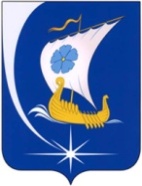 Администрация Пучежского муниципального района Ивановской областиП О С Т А Н О В Л Е Н И Еот 28.08.2023 г.                                                                № 442-п г. ПучежОб утверждении   схемы теплоснабженияИлья-Высоковского сельского поселения  Пучежского муниципального района Ивановской области на период 2013-2028 г.г. актуализация на 2024 год	В соответствии с  Федеральными законами от 06.10.2003 № 131-ФЗ «Об общих принципах организации местного самоуправления в Российской Федерации», от  27.07.2010 №190-ФЗ  «О теплоснабжении», постановлением Правительства Российской Федерации от 22.02.2012 № 154 «О требованиях к схемам теплоснабжения, порядку их разработки и утверждения», Уставом Пучежского муниципального района администрация Пучежского муниципального района постановляет:1. Утвердить  схему теплоснабжения Илья-Высоковского сельского поселения Пучежского муниципального района Ивановской области на период 2013-2028 г.г. актуализация на 2024 год (Приложение № 1).	2. Опубликовать настоящее постановление в  «Правовом вестнике Пучежского муниципального района» и разместить на официальном сайте администрации Пучежского муниципального района в сети Интернет.	3.  Настоящее постановление вступает в силу с даты его опубликования.	4. Контроль за выполнением данного постановления возложить на первого заместителя главы администрации Пучежского муниципального   района  И.В. Золоткову.Глава Пучежскогомуниципального района           			 	                  И.Н. Шипков Приложение № 1к постановлению администрацииПучежского муниципального районаот 28.08.2023 г. № 442-пСхема теплоснабжения Илья-Высоковского сельского поселения Пучежского муниципального районаИвановской области на период 2013-2028 гг.Актуализация на 2024 г.«РАЗРАБОТЧИК»ДиректорООО «Энергосервисная Компания» 	А.Ю. Тюрин«	» июля 2023 г.Схема теплоснабжения Илья-Высоковского сельского поселения Пучежского муниципального районаИвановской области на период 2013-2028 гг.Актуализация на 2024 г.Утверждаемая частьИсполнитель: Нач. ПТО	/Воротилин А.А./УН.СТ.37.2023.07.11СОДЕРЖАНИЕВВЕДЕНИЕСхема теплоснабжения Илья-Высоковского сельского поселения Пучежского МР Ивановской области на период 2013 - 2028 годов разработана в 2012 году и утверждена постановлением администрации Пучежского муниципального района.Актуализация схемы теплоснабжения Илья-Высоковского сельского поселения Пучежского муниципального района Ивановской области на 2022 год утверждена постановлением Илья-Высоковского сельского поселения №4-п от 29.01.2021 г.».Актуализация схемы теплоснабжения Илья-Высоковского сельского поселения Пучежского муниципального района Ивановской области на 2023 год выполнена в соответствии с требованиями Федерального закона от 27.07.2010 года № 190-ФЗ «О теплоснабжении», Постановления Правительства Российской Федерации от 22.02.2012 года № 154 «О требованиях к схемам теплоснабжения, порядку их разработки и утверждения».Актуализация схемы теплоснабжения Илья-Высоковского сельского поселения Пучежского муниципального района Ивановской области на 2024 год выполнена в соответствии с требованиями Федерального закона от 27.07.2010 года № 190-ФЗ «О теплоснабжении», Постановления Правительства Российской Федерации от 22.02.2012 года № 154 «О требованиях к схемам теплоснабжения, порядку их разработки и утверждения».Схема теплоснабжения разработана на основе следующих принципов:обеспечение безопасности и надежности теплоснабжения потребителей в соответствии с требованиями технических регламентов;обеспечение энергетической эффективности теплоснабжения и потребления тепловой энергии с учетом требований, установленных действующими законами;соблюдение	баланса	экономических	интересов	теплоснабжающих организаций и потребителей;минимизации затрат на теплоснабжение в расчете на каждого потребителя в долгосрочной перспективе;обеспечение не дискриминационных и стабильных условий осуществления предпринимательской деятельности в сфере теплоснабжения;согласованности схемы теплоснабжения с иными программами развития сетей инженерно-технического обеспечения, а также с программой газификации;обеспечение экономически обоснованной доходности текущей деятельности теплоснабжающих организаций и используемого при осуществлении регулируемых видов деятельности в сфере теплоснабжения инвестированного капитала.Термины и определенияа) "зона действия системы теплоснабжения" - территория поселения, городского округа, города федерального значения или ее часть, границы которой устанавливаются по наиболее удаленным точкам подключения потребителей к тепловым сетям, входящим в систему теплоснабжения;б) "зона действия источника тепловой энергии" - территория поселения, городского округа, города федерального значения или ее часть, границы которой устанавливаются закрытыми секционирующими задвижками тепловой сети системы теплоснабжения;в) "установленная мощность источника тепловой энергии" – сумма номинальных тепловых мощностей всего принятого по актам ввода в эксплуатацию оборудования, предназначенного для отпуска тепловой энергии потребителям и для обеспечения собственных и хозяйственных нужд теплоснабжающей организации в отношении данного источника тепловой энергии;г) "располагаемая мощность источника тепловой энергии" - величина, равная установленной мощности источника тепловой энергии за вычетом объемов мощности, не реализуемых по техническим причинам, в том числе по причине снижения тепловой мощности оборудования в результате эксплуатации на продленном техническом ресурсе (снижение параметров пара перед турбиной, отсутствие рециркуляции в пиковых водогрейных котлоагрегатах и др.);д) "мощность источника тепловой энергии нетто" - величина, равная располагаемой мощности источника тепловой энергии за вычетом тепловой нагрузки на собственные и хозяйственные нужды теплоснабжающей организации в отношении источника тепловой энергии;е) "теплосетевые объекты" - объекты, входящие в состав тепловой сети и обеспечивающие передачу тепловой энергии от источника тепловой энергии до теплопотребляющих установок потребителей тепловой энергии; ж) "элемент территориального деления" - территория поселения, городского округа, города федерального значения или ее часть, установленная по границам административно- территориальных единиц; з) "расчетный элемент территориального деления" - территория поселения, городского округа, города федерального значения или ее часть, принятая для целей разработки схемы теплоснабжения в неизменяемых границах на весь срок действия схемы теплоснабжения;и) "местные виды топлива" - топливные ресурсы, использование которых потенциально возможно в районах (территориях) их образования, производства, добычи (торф и продукты его переработки, попутный газ, отходы деревообработки, отходы сельскохозяйственной деятельности, отходы производства и потребления, в том числе твердые коммунальные отходы, и иные виды топливных ресурсов), экономическая эффективность потребления которых ограничена районами (территориями) их происхождения;к) "расчетная тепловая нагрузка" - тепловая нагрузка, определяемая на основе данных о фактическом отпуске тепловой энергии за полный отопительный период, предшествующий началу разработки схемы теплоснабжения, приведенная в соответствии с методическими указаниями по разработке схем теплоснабжения к расчетной температуре наружного воздуха;л) "базовый период" - год, предшествующий году разработки и утверждения первичной схемы теплоснабжения поселения, городского округа, города федерального значения;м) "базовый период актуализации" - год, предшествующий году, в котором подлежит утверждению актуализированная схема теплоснабжения поселения, городского округа, города федерального значения;н) "мастер-план развития систем теплоснабжения поселения, городского округа, города федерального значения" - раздел схемы теплоснабжения (актуализированной схемы теплоснабжения), содержащий описание сценариев развития теплоснабжения поселения, городского округа, города федерального значения и обоснование выбора приоритетного сценария развития теплоснабжения поселения, городского округа, города федерального значения;о) "энергетические характеристики тепловых сетей" – показатели, характеризующие энергетическую эффективность передачи тепловой энергии по тепловым сетям, включая потери тепловой энергии, расход электроэнергии на передачу тепловой энергии, расход теплоносителя на передачу тепловой энергии, потери теплоносителя, температуру теплоносителя;п) "топливный баланс" - документ, содержащий взаимосвязанные показатели количественного соответствия необходимых для функционирования системы теплоснабжения поставок топлива различных видов и их потребления источниками тепловой энергии в системе теплоснабжения, устанавливающий распределение топлива различных видов между источниками тепловой энергии в системе теплоснабжения и позволяющий определить эффективность использования топлива при комбинированной выработке электрической и тепловой энергии;р) "электронная модель системы теплоснабжения поселения, городского округа, города федерального значения" - документ в электронной форме, в котором представлена информация о характеристиках систем теплоснабжения поселения, городского округа, города федерального значения;с) "материальная характеристика тепловой сети" - сумма произведений значений наружных диаметров трубопроводов отдельных участков тепловой сети и длины этих участков;т) "удельная материальная характеристика тепловой сети" – отношение материальной характеристики тепловой сети к тепловой нагрузке потребителей, присоединенных к этой тепловой сети;у) "средневзвешенная плотность тепловой нагрузки" - отношение тепловой нагрузки потребителей тепловой энергии к площади территории, на которой располагаются объекты потребления тепловой энергии указанных потребителей, определяемое для каждого расчетного элемента территориального деления, зоны действия каждого источника тепловой энергии, каждой системы теплоснабжения и в целом по поселению, городскому округу, городу федерального значения в соответствии с методическими указаниями по разработке схем теплоснабжения.Сведения об организации разработчикеООО «Энергосервисная Компания» г. Иваново (ООО «ЭСКО») Юридический адрес: 153000, г. Иваново, ул. Пушкина, д. 7 - 44; Место нахождения: 153000, г. Иваново, ул. Пушкина, д. 7 - 44; Директор: Тюрин Андрей ЮрьевичТелефон (4932) 413-400, факс (4932) 413-400;Номера свидетельств, сертификатов соответствия Системы добровольной сертификации «РИЭР»:Свидетельство в системе добровольной сертификации в области рационального использования и сбережения энергоресурсов ЭОН 000462.001, срок действия с 13.09.2021 г. по 12.09.2023 г., выданный Ассоциацией рационального использования энергоресурсов «Межотраслевая Ассоциация Энергоэффективность и Нормирование».Область компетенции:Экспертиза расчетов и обоснования нормативов технологических потерь при передаче тепловой энергии по тепловым сетям;Экспертиза расчетов и обоснования нормативов технологических потерь электрической энергии при ее передаче по электрическим сетям;Экспертиза расчетов и обоснования нормативов удельного расхода топлива на отпущенную электрическую и тепловую энергию от тепловых электростанций и котельных;Экспертиза расчетов и обоснования нормативов создания запасов топлива на тепловых электростанциях и котельных.Свидетельство о членстве ООО «Энергосервисная компания» в саморегулируемой организации в области энергетического обследования Некоммерческое партнерство по содействию в области энергосбережения и энергоэффективности «ЭнергоАудит 31», свидетельство № СРО-Э-031 / 377 А 19.04.2016 г. – допуск на осуществление работ в области энергетического обследования (энергоаудита).Краткая характеристика систем централизованного теплоснабженияИлья-Высоковское сельское поселение — муниципальное образование в составе Пучежского района Ивановской области. Административный центр — село Илья-Высоково.Илья-Высоковское сельское поселение образовано 25 февраля 2005 года в соответствии с Законом Ивановской области № 49-ОЗ.Территория сельского поселения расположена в зоне умеренно- континентального климата с холодной зимой и умеренно теплым летом, со среднегодовой температурой 3,9 градуса.Среднемесячные температуры, согласно СП-131.13330.2020, ближайший населенный пункт г. Кинешма Ивановской области.Таблица 1Площадь сельского поселения составляет 198,53 кв.км.По состоянию на 2021 год численность населения составляет 1645 человек.Теплоснабжение Илья-Высоковского сельского поселения Пучежского муниципального района Ивановской области осуществляется от следующих источников тепловой энергии:Котельные, в собственности АО «Газпром теплоэнерго Иваново»:- БМК с. Илья ВысоковоКотельная расположена в с. Илья-Высоково Илья-Высоковского сельского поселения. АО «Газпром теплоэнерго Иваново» осуществляет производство и передачу тепловой энергии от котельной до теплосетевой организации ООО «Берег» по тепловым сетям, находящимся в собственности. ООО «Берег» осуществляет передачу тепловой энергии по тепловым сетям, находящимся в аренде, до потребителей. Система теплоснабжения от котельной закрытая, двухтрубная, горячее отсутствует. Температурный график работы котельной 95/70 0С. Основным видом топлива на котельной является природный газ. ЕТО в системе теплоснабжения ООО«Берег».Производственные котельныеОтсутствуют.Индивидуальное теплоснабжениеИндивидуальное теплоснабжение преобладает в частном секторе, где оно осуществляется от автономных систем энергоснабжения, индивидуальных источников тепла.Раздел 1. Показатели существующего и перспективного спроса на тепловую энергию (мощность) и теплоноситель в установленных границах территории сельского поселения, городского округа, города федерального значенияВеличины существующей отапливаемой площади строительных фондов и приросты отапливаемой площади строительных фондов по расчетным элементам территориального деления с разделением объектов строительства на многоквартирные дома, индивидуальные жилые дома, общественные здания и производственные здания промышленных предприятий по этапамПланируется подключение следующих абонентовТаблица 2Планируется отключение следующих абонентовТаблица 3Сведения о движении строительных фондов в поселении, тыс. м2.Таблица 4Существующая площадь отапливаемых зданийТаблица 5*на момент актуализацииПриросты отапливаемой площади строительных фондов по расчетным элементам территориального деления с разделением объектов строительства на многоквартирные дома, индивидуальные жилые дома, общественные здания и производственные здания промышленных предприятий по этапамТаблица 6Существующие и перспективные объемы потребления тепловой энергии (мощности) и теплоносителя с разделением по видам теплопотребления в каждом расчетном элементе территориального деления на каждом этапеСуществующие и перспективные объемы потребления тепловой энергии (мощности) на отопление и вентиляцию на период актуализации схемы теплоснабжения, Гкал/чТаблица 7Существующие и перспективные объемы потребления тепловой энергии (мощности) на горячее водоснабжение на период актуализации схемы теплоснабжения, Гкал/чТаблица 8Существующие и перспективные объемы потребления тепловой энергии (мощности) и теплоносителя объектами, расположенными в производственных зонах, на каждом этапеСуществующие и перспективные объемы потребления тепловой энергии (мощности) на период актуализации схемы теплоснабжения, Гкал/чТаблица 9Существующие и перспективные величины средневзвешенной плотности тепловой нагрузки в каждом расчетном элементе территориального деления, зоне действия каждого источника тепловой энергии, каждой системе теплоснабжения и по поселению, городскому округу, городу федерального значения.Таблица 10Раздел 2. Существующие и перспективные балансы располагаемой тепловой мощности источников тепловой энергии и тепловой нагрузки потребителейОписание существующих и перспективных зон действия систем теплоснабжения и источников тепловой энергииОписание существующих зон действия источников тепловой энергии Илья- Высоковского сельского поселения:- БМК с. Илья Высоково обеспечивает тепловой энергией потребителей на земельных участках с кадастровыми номерами 37:14:040503. Категория земель: земли населённых пунктов, с разрешенным использованием для теплоснабжения потребителей жилого фонда и социальных объектов.Источники комбинированной выработки тепловой и электрической энергии отсутствуют.Зоны действия единой теплоснабжающей организацииРисунок 1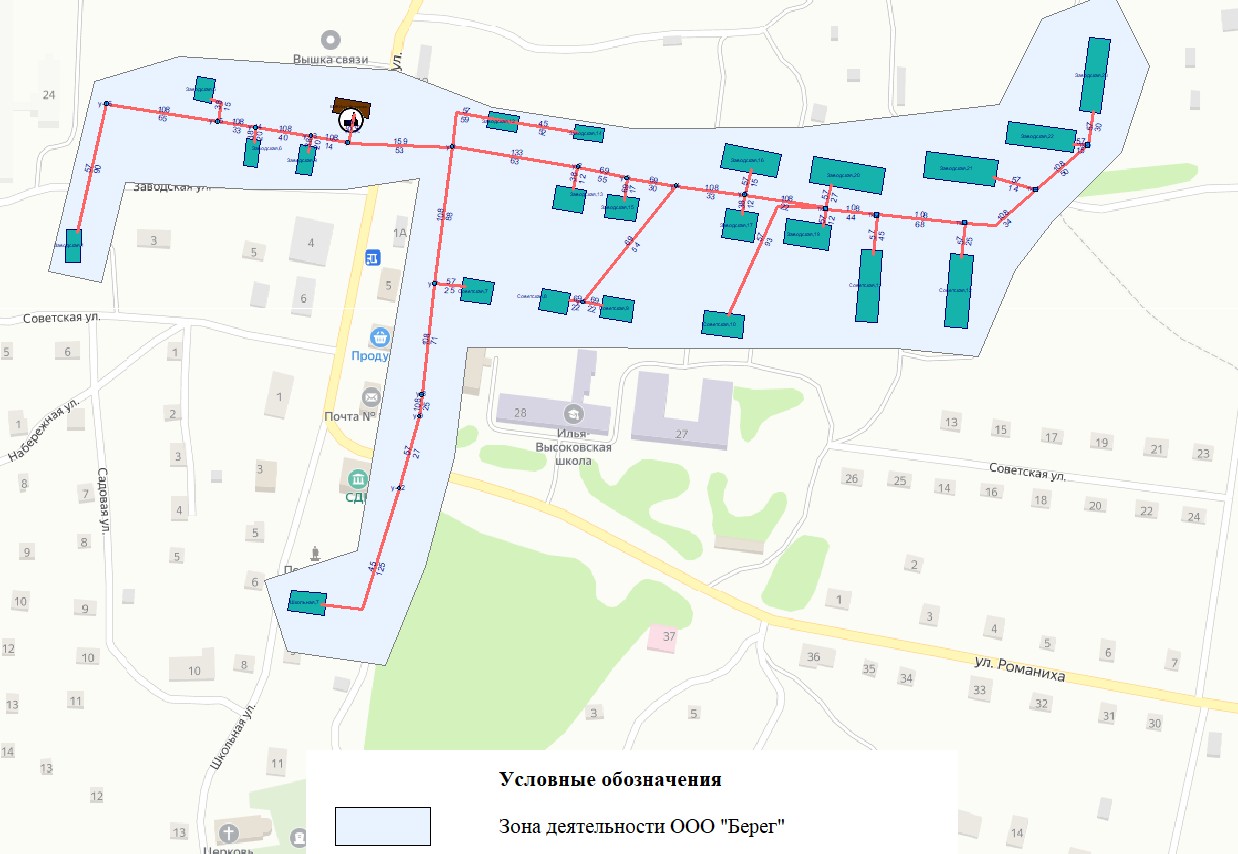 Присоединенная нагрузка в зоне действия источникаТаблица 11*на момент актуализацииЗона действия источника тепловой энергииБМК с. Илья ВысоковоРисунок 2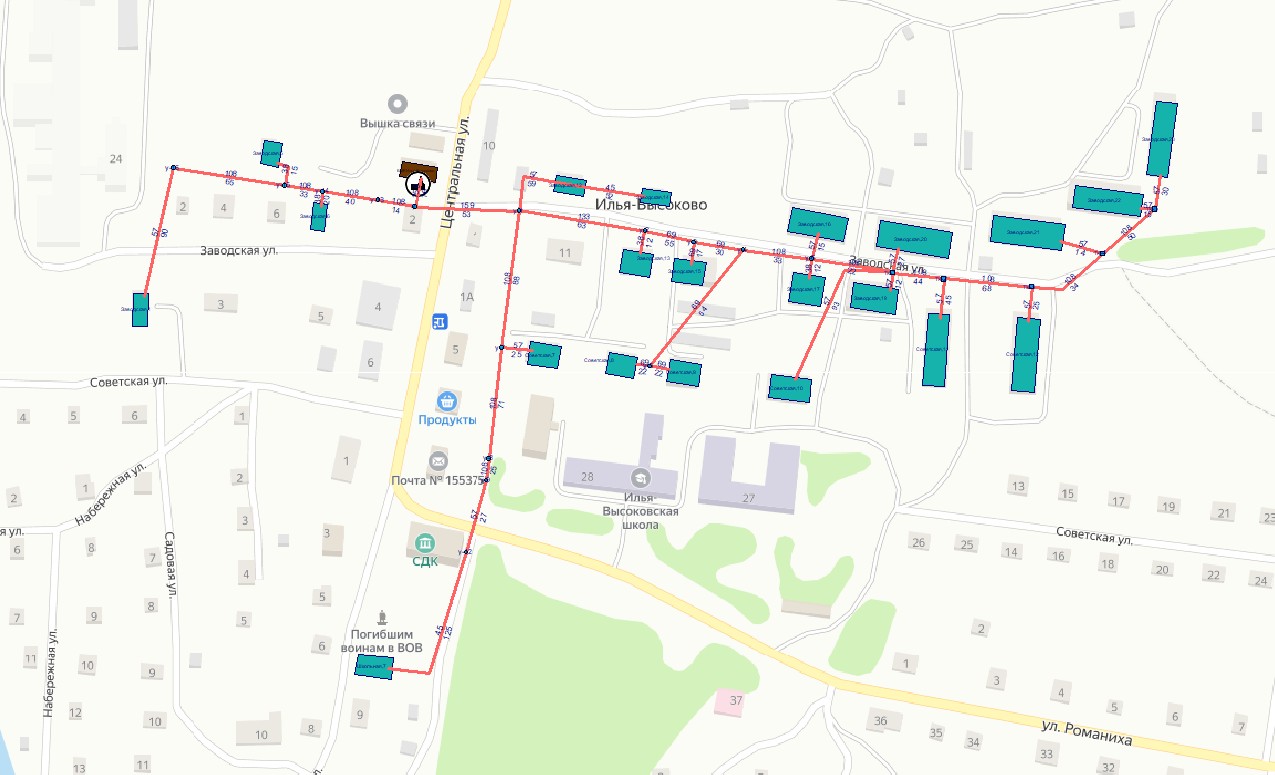 Перспективная присоединенная нагрузка в зоне действия источникаТаблица 12Перспективный баланс производства и потребления тепловой энергии источниками на 2024 годТаблица 13Перспективный баланс производства и потребления тепловой энергии источником тепловой энергии БМК с. Илья Высоково в зоне действия единой теплоснабжающей организации ООО «Берег»Таблица 14Перспективный баланс производства и потребления тепловой энергии в зоне действия единой теплоснабжающей организации ООО «Берег»Таблица 15Описание существующих и перспективных зон действия индивидуальных источников тепловой энергииИндивидуальное теплоснабжение предусматривается для:Индивидуальных жилых домов до трех этажей вне зависимости от месторасположения;Малоэтажных (до четырех этажей) блокированных жилых домов (таунхаузов), планируемых к строительству вне перспективных зон действия источников централизованного теплоснабжения при условии удельной нагрузки теплоснабжения планируемой застройки менее 0,10 (Гкал/ч)/га;Многоэтажных жилых домов, расположенных вне перспективных зон действия источников централизованного теплоснабжения, для которых проектом предусмотрено индивидуальное теплоснабжение, в том числе поквартирное отопление;Социально-административных зданий высотой менее 12 метров (четырех этажей), планируемых к строительству в местах расположения малоэтажной и индивидуальной жилой застройки, находящихся вне перспективных зон действия источников теплоснабжения;Промышленных и прочих потребителей, технологический процесс которых предусматривает потребление природного газа;Инновационных объектов, проектом теплоснабжения которых предусматривается удельный расход тепловой энергии на отопление менее 15 кВт∙ч/м2год, т.н. «пассивный (или нулевой) дом» или теплоснабжение которых предусматривается от альтернативных источников, включая вторичные энергоресурсы.Переход на поквартирное отопление многоквартирных домов при наличии осуществленного в надлежащем порядке подключения (технологического присоединения) к системам централизованного теплоснабжения, в соответствии с п. 15 ст. 14Федерального закона от 27.07.2010 г. №190-ФЗ «О теплоснабжении» запрещается, за исключением случаев, предусмотренных в данной схеме теплоснабжения. Переход на поквартирное отопление настоящей схемой теплоснабжения допускается в случае выполнения всех нижеперечисленных условий:Здание удовлетворяет действующим строительным нормам и правилам, допускающим его перевод на поквартирное теплоснабжение от индивидуальных теплогенераторов;Плотность нагрузок в рассматриваемой зоне составляет менее 0,2 (Гкал/ч)/га; Единичная нагрузка потребителя составляет менее 0,1 Гкал/ч;Потребители подключены или могут быть подключены к системе централизованного газоснабжения;Себестоимость производства и/или транспорта тепловой энергии до конечного потребителя превышает установленный тариф;Мероприятия по модернизации источников теплоснабжения и/или системы транспорта тепловой энергии до конечного потребителя являются экономически нецелесообразными, т.к. срок их окупаемости превышает срок полезного использования.Переход на поквартирное теплоснабжение, возможен только для многоквартирного дома в целом. Переход на поквартирное теплоснабжение отдельных помещений и квартир схемой теплоснабжения не допускается.Переход на поквартирное теплоснабжение многоквартирного дома осуществляется при наличии 3-х стороннего соглашения между теплоснабжающей организацией, органом местного самоуправления и собственниками. Решение о переводе всех квартир и встроенных помещений дома на индивидуальное теплоснабжение с отключением от централизованного теплоснабжения принимается на общем собрании собственников, на котором также определяется источник финансирования данных работ, в том числе проектных.Планируемые к применению индивидуальные поквартирные источники должны соответствовать требованиям п. 64 Постановления Правительства РФ от 30 ноября 2021 г. N 2115 «Правил подключения (технологического присоединения) к системам теплоснабжения…», а именно:В перечень индивидуальных квартирных источников тепловой энергии, которые запрещается использовать для отопления жилых помещений в многоквартирных домах при наличии осуществленного в надлежащем порядке подключения к системам теплоснабжения, за исключением случаев, определенных схемой теплоснабжения, входят источники тепловой энергии, работающие на природном газе, а также на иных видах топлива, не отвечающие следующим требованиям:а) наличие закрытой (герметичной) камеры сгорания;б) наличие автоматики безопасности, обеспечивающей прекращение подачи топлива при прекращении подачи электрической энергии, при неисправности цепей защиты, погасании пламени горелки, падении давления теплоносителяниже предельно допустимого значения, достижении предельно допустимой температуры теплоносителя, а также при нарушении дымоудаления;в) температура теплоносителя - до 95 градусов Цельсия; г) давление теплоносителя - до 1 МПа;д) если с использованием таких источников осуществляется отопление менее 50 процентов общей площади помещений в многоквартирном доме.Исходя из планов строительных фондов и учитывая сложившуюся на момент актуализации схемы теплоснабжения ситуацию в системах теплоснабжения определены основные условия организации централизованного теплоснабжения, индивидуального теплоснабжения, а также поквартирного отопления.В качестве условий развития систем теплоснабжения на рассматриваемый период принято:обеспечение теплом эксплуатируемой многоэтажной, среднеэтажной и малоэтажной многоквартирной жилой застройки, административных и общественных зданий, за счет действующих и вновь строящихся источников централизованного теплоснабжения;обеспечение теплом существующих производственных и других зданий промышленных предприятий, за счет собственных или существующих централизованных источников тепловой энергии;не предусматривать обеспечение теплом за счет поквартирного отопления для перспективных и существующих потребителей жилого фонда, на основании предоставленной информации на 2024 год.Существующие и перспективные балансы тепловой мощности и тепловой нагрузки потребителей в зонах действия источников тепловой энергии, в том числе работающих на единую тепловую сеть, на каждом этапеИсточники тепловой энергии, работающие на единую тепловую сеть в Илья-Высоковском сельском поселении, отсутствуют.Баланс тепловой мощности котельной в системе теплоснабжения БМК с. Илья Высоково в зоне действия единой теплоснабжающей организации ООО «Берег», Гкал/чТаблица 16Баланс тепловой мощности в зоне действия единой теплоснабжающей организации ООО «Берег», Гкал/чТаблица 17Радиус эффективного теплоснабжения, определяемый в соответствии с методическими указаниями по разработке схем теплоснабженияСогласно Федеральному закону от 27.07.2010 г. №190-ФЗ «О теплоснабжении», «радиус эффективного теплоснабжения - максимальное расстояние от теплопотребляющей установки до ближайшего источника тепловой энергии в системе теплоснабжения, при превышении которого подключение теплопотребляющей установки к данной системе теплоснабжения нецелесообразно по причине увеличения совокупных расходов в системе теплоснабжения».Для определения радиуса эффективного теплоснабжения должно быть рассчитано максимальное расстояние от теплопотребляющей установки до ближайшего источника тепловой энергии в системе теплоснабжения, при превышении которого подключение (технологическое присоединение) теплопотребляющей установки к данной системе теплоснабжения нецелесообразно по причине увеличения совокупных расходов в системе теплоснабжения.Радиусы эффективного теплоснабжения рассчитываются в соответствии с Приложением 40 МУ. В системе теплоснабжения стоимость тепловой энергии в виде горячей воды, поставляемой потребителям, должна рассчитываться как сумма следующих составляющих:а) стоимости единицы тепловой энергии (мощности) в горячей воде;б) удельной стоимости оказываемых услуг по передаче единицы тепловой энергии в горячей воде.Стоимость единицы тепловой энергии (мощности) в горячей воде, отпущенной от единственного источника в системе теплоснабжения, должна вычисляться по формуле:где:НВВотэотэiНВВотэ	i	, руб./Гкал,Qii	- необходимая валовая выручка источника тепловой энергии на отпусктепловой энергии в виде горячей воды с коллекторов источника тепловой энергии на i-й расчетный период регулирования, тыс. руб.;Qi - объем отпуска тепловой энергии в виде горячей воды с коллекторов источника тепловой энергии в i-м расчетном периоде регулирования, тыс. Гкал;Удельная стоимость оказываемых услуг по передаче единицы тепловой энергии в горячей воде в системе теплоснабжения должна рассчитываться по формуле:перiНВВпер	i где:НВВпер- необходимая валовая выручка по передаче тепловой энергии в видегорячей воды на i-й расчетный период регулирования, тыс. руб.;Qсi	- объем отпуска тепловой энергии в виде горячей воды из тепловых сетейсистемы теплоснабжения на i-й расчетный период регулирования, тыс. Гкал.Стоимость тепловой энергии в виде горячей воды, поставляемой потребителям в системе теплоснабжения, должна рассчитываться по формуле:НВВотэ	НВВперT кп  T отэ  T пер	i		i	, руб./Гкал;i	iПри подключении нового объекта заявителя к тепловой сети системы теплоснабжения исполнителя стоимость тепловой энергии в виде горячей воды, поставляемой потребителям в системе теплоснабжения, должна рассчитываться по формуле:кп,нпНВВотэ  НВВотэНВВпер  НВВперTi		i	i		i	i	, руб./Гкал;Q  QнпQс  QснпНВВотэi	i	i	i- дополнительная необходимая валовая выручка источника тепловойэнергии на отпуск тепловой энергии в виде горячей воды с коллекторов источника тепловой энергии на i-й расчетный период регулирования, которая должна определяться дополнительными расходами на отпуск тепловой энергии с коллекторов источника тепловой энергии для обеспечения теплоснабжения новогообъекта заявителя, присоединяемого к тепловой сети системы теплоснабжения исполнителя, тыс. руб.;Qнпi	- объем отпуска тепловой энергии в виде горячей воды с коллекторовисточника тепловой энергии для теплоснабжения нового объекта заявителя, присоединяемого к тепловой сети системы теплоснабжения исполнителя, на i-й расчетный период регулирования, тыс. Гкал.НВВперi	- дополнительная необходимая валовая выручка по передаче тепловойэнергии в виде горячей воды в системе теплоснабжения, которая должна определяться дополнительными расходами на передачу тепловой энергии по тепловым сетям исполнителя для обеспечения теплоснабжения нового объекта заявителя, присоединяемого к тепловой сети системы теплоснабжения исполнителя на i-й расчетный период регулирования, тыс. руб.;Qснпi	- объем отпуска тепловой энергии в виде горячей воды из тепловых сетейсистемы теплоснабжения исполнителя для теплоснабжения нового объекта заявителя, присоединяемого к тепловой сети системы теплоснабжения исполнителя, на i-й расчетный период регулирования, тыс. Гкал.Если по результатам расчетов стоимость тепловой энергии в виде горячей воды, поставляемой потребителям в системе теплоснабжения исполнителя с учетом присоединения тепловой мощности заявителя к тепловым сетям системыT кп,нптеплоснабжения	i	, больше чем стоимость тепловой энергии в виде горячей воды,поставляемой	потребителям	в	системе	теплоснабжения	до	присоединенияT кппотребителя к тепловым сетям системы теплоснабжения исполнителя	i	, топрисоединение объекта заявителя к тепловым сетям системы теплоснабжения исполнителя должно считаться нецелесообразным. Если по результатам расчетов стоимость тепловой энергии в виде горячей воды, поставляемой потребителям в системе теплоснабжения исполнителя с учетом присоединения тепловой мощностиT кп,нпзаявителя к тепловым сетям системы теплоснабжения	i	меньше или равнастоимости тепловой энергии в виде горячей воды, поставляемой потребителям в системе теплоснабжения до присоединения потребителя к тепловым сетям системыT кптеплоснабжения исполнителя	i	, то присоединение объекта заявителя к тепловымсетям системы теплоснабжения исполнителя - целесообразно.Значение радиуса эффективного теплоснабженияТаблица 18*средний за год установленный тариф на тепловую энергию для ООО «Берег» не предоставлен;*средний за год установленный тариф на тепловую энергию для ООО «Газпром Теплоэнерго Иваново» не предоставлен.Раздел 3. Существующие и перспективные балансы теплоносителяСуществующие и перспективные балансы производительности водоподготовительных установок и максимального потребления теплоносителя теплопотребляющими установками потребителейИТП отсутствуют.Данные об объёмах системы  теплопотребления у  потребителей приведеныниже.Таблица 19Существующие и перспективные балансы производительности водоподготовительных установок источников тепловой энергии для компенсации потерь теплоносителя в аварийных режимах работы систем теплоснабжения.Перспективный расход воды на компенсацию потерь и затрат теплоносителя при передаче тепловой энергии в зоне действия источников тепловой энергии в зоне деятельности единой теплоснабжающей организации ООО «Берег», м3Таблица 20Схема теплоснабжения Илья-Высоковского сельского поселения Пучежского муниципального района Ивановской области на период 2013-2028. Актуализация на 2024 год.Перспективные балансы производительности ВПУ и подпитки тепловой сети котельной БМК с. Илья Высоково в зоне действия единой теплоснабжающей организации ООО «Берег»Таблица 21Раздел 4. Основные положения мастер-плана развития системы теплоснабжения Описание сценариев развития теплоснабжения поселения, городскогоокруга, города федерального значенияВ соответствии с методическими рекомендациями к разработке (актуализации) схем теплоснабжения п.83 мастер-план схемы теплоснабжения рекомендуется разрабатывать на основании:решений по строительству генерирующих мощностей с комбинированной выработкой тепловой и электрической энергии, утвержденных в региональных схемах и программах перспективного развития электроэнергетики, разработанных в соответствии с постановлением Правительства Российской Федерации от 17 октября 2009 года N 823 "О схемах и программах перспективного развития электроэнергетики";решений о теплофикационных турбоагрегатах, не прошедших конкурентный отбор мощности в соответствии с постановлением Правительства Российской Федерации от 4 мая 2012 года N 437 "О внесении изменений в некоторые акты Правительства Российской Федерации по вопросам функционирования оптового рынка электрической энергии и мощности";решений по строительству объектов с комбинированной выработкой тепловой и электрической энергии, утвержденных в соответствии с договорами поставки мощности;решений по строительству объектов генерации тепловой энергии, утвержденных в программах газификации поселение, городских округов.В Илья-Высоковском сельском поселении данные решения отсутствуют. В Илья-Высоковском сельском поселении данные решения отсутствуют.Основным вариантом развития систем теплоснабжения является сохранение существующих систем с обеспечением надежного и качественного теплоснабжения:использование природного газа в качестве основного топлива как наиболее энергоэффективного, экологически чистого и безопасного топлива;повышение эффективности работы основного оборудования;-замена	основного	и	вспомогательного	оборудования,	выработавшего нормативный срок службыустановка автоматики регулирования отпуска тепловой энергии;установка приборов учета тепловой энергии;замена ветхих тепловых сетей (со кроком эксплуатации более 30 лет);строительство новых тепловых сетей для обеспечения нормативной надежности, устройство перемычек превращает тепловую сеть в радиально- кольцевуюТехнико-экономическое сравнение вариантов перспективного развития систем теплоснабжения поселения, городского округа, города федерального значенияНет необходимости.Обоснование выбора приоритетного варианта перспективного развития систем теплоснабжения поселения, городского округа, города федерального значения на основе анализа ценовых (тарифных) последствий для потребителей, а в ценовых зонах теплоснабжения - на основе анализа ценовых (тарифных) последствий для потребителей, возникших при осуществлении регулируемых видов деятельности, и индикаторов развития систем теплоснабжения поселения, городского округа, города федерального значенияНет необходимости.Раздел 5. Предложения по строительству, реконструкции, техническому перевооружению и (или) модернизации источников тепловой энергииПредложения по строительству источников тепловой энергии, обеспечивающих перспективную тепловую нагрузку на осваиваемых территориях поселения, городского округа, для которых отсутствует возможность или целесообразность передачи тепловой энергии от существующих или реконструируемых источников тепловой энергииПредложения отсутствуют.Предложения по реконструкции источников тепловой энергии, обеспечивающих перспективную тепловую нагрузку в существующих и расширяемых зонах действия источников тепловой энергииПредложения отсутствуют.Предложения по техническому перевооружению источников тепловой энергии с целью повышения эффективности работы систем теплоснабженияПредложения отсутствуют.Графики совместной работы источников тепловой энергии, функционирующих в режиме комбинированной выработки электрической и тепловой энергии и котельныхИсточники тепловой энергии, функционирующие в режиме комбинированной выработки электрической и тепловой энергии отсутствуют.Меры по выводу из эксплуатации, консервации и демонтажу избыточных источников тепловой энергии, а также источников тепловой энергии, выработавших нормативный срок службы, в случае если продление срока службы технически невозможно или экономически нецелесообразноМеры отсутствуют.Меры по переоборудованию котельных в источники тепловой энергии, функционирующие в режиме комбинированной выработки электрической и тепловой энергииВ переоборудовании котельных в источники комбинированной выработки электрической и тепловой энергии не предусмотрено.Меры по переводу котельных, размещенных в существующих и расширяемых зонах действия источников тепловой энергии, функционирующих в режиме комбинированной выработки тепловой и электрической энергии, в пиковый режим работы для каждого этапа, в том числе график переводаПереоборудование существующих источников тепловой энергии в источники с комбинированной выработкой тепловой и электрической энергии не планируется.Для возможности переоборудования и строительства источников с комбинированной выработкой эклектической и тепловой энергии необходим следующий перечень документов:решения по строительству генерирующих мощностей с комбинированной выработкой тепловой и электрической энергии, утвержденные в региональныхсхемах и программах перспективного развития электроэнергетики, разработанные в соответствии с Постановлением Российской Федерации от 17 октября № 823 «О схемах и программах перспективного развития электроэнергетики»;решения по строительству объектов с комбинированной выработкой тепловой и электрической энергии, утвержденных в соответствии с договорами поставки мощности;решения по строительству объектов генерации тепловой мощности, утвержденных в программах газификации поселения, городских округов;решения связанные с отказом подключения потребителей к существующим электрическим сетям.В связи с отсутствием вышеуказанных решений, переоборудование котельных в источники комбинированной выработки электрической и тепловой энергии не планируется.Температурный график отпуска тепловой энергии для каждого источника тепловой энергии или группы источников тепловой энергии в системе теплоснабжения, работающей на общую тепловую сеть, и оценку затрат при необходимости его измененияТемпературный график не предоставлен.Расчетной температурой наружного воздуха для Илья-Высоковского сельского поселения согласно действующему СП 131.13330.2020 "Строительная климатология", является - 29 градус Цельсия (температура воздуха наиболее холодной пятидневки, °С, обеспеченностью 0,92). Продолжительность периода, со средней суточной температурой воздуха ≤ 8°С, согласно СП 131.13330.2020 "Строительная климатология» составляет 214 суток, средняя температура воздуха – 3,6 °С (ближайший населенный пункт г. Кинешма).Расчет температурного графика выполнен по справочнику Е. Я. Соколов«Теплофикация и тепловые сети».Таблица 22Схема теплоснабжения Илья-Высоковского сельского поселения Пучежского муниципального района Ивановской области на период 2013-2028. Актуализация на 2024 год.Предложения по перспективной установленной тепловой мощности каждого источника тепловой энергии с учетом аварийного и перспективного резерва тепловой мощности с предложениями по утверждению срока ввода в эксплуатацию новых мощностейПерспективный баланс мощности тепловой энергии в зоне деятельности единой теплоснабжающей организации ООО «Берег»Таблица 23БМК с. Илья ВысоковоТаблица 24Исходя из данный о располагаемой тепловой мощности основного оборудования источника можно сделать следующие выводы:Существующий состав основного оборудования, при аварийном выводе самого мощного котла с учётом собственных нужд котельной сможет обеспечить минимально допустимое значение тепловой нагрузки на коллекторах. Дефицит располагаемой мощности отсутствует.Предложения по вводу новых и реконструкции существующих источников тепловой энергии с использованием возобновляемых источников энергии, а также местных видов топливаПредложения отсутствуют.Раздел 6. Предложения по строительству, реконструкции и (или) модернизации тепловых сетейПредложения по строительству и реконструкции тепловых сетей, обеспечивающих перераспределение тепловой нагрузки из зон с дефицитом располагаемой тепловой мощности источников тепловой энергии в зоны с резервом располагаемой тепловой мощности источников тепловой энергииПредложения отсутствуют.Предложения по строительству и реконструкции тепловых сетей для обеспечения перспективных приростов тепловой нагрузки в осваиваемых районах поселения, городского округа под жилищную, комплексную или производственную застройкуВ связи с отсутствием приростов тепловой нагрузки, предложения отсутствуют.Предложения по строительству и реконструкции тепловых сетей в целях обеспечения условий, при наличии которых существует возможность поставок тепловой энергии потребителям от различных источников тепловой энергии при сохранении надежности теплоснабженияПредложения отсутствуют.Предложения по строительству и реконструкции тепловых сетей для повышения эффективности функционирования системы теплоснабжения, в том числе за счет перевода котельных в пиковый режим работы или ликвидации котельных по основаниямПредложения отсутствуют.Предложения по строительству и реконструкции тепловых сетей для обеспечения нормативной надежности теплоснабжения потребителейПовышение уровня надежности и безопасности теплоснабжения существующих и перспективных потребителей запланировано за счет осуществления следующих мероприятий:реконструкция тепловых сетей с увеличением диаметров трубопроводов во избежание превышения допустимой величины давления в обратном трубопроводе систем теплопотребления потребителей;мероприятия по реконструкции тепловых сетей, подлежащих замене в связи с исчерпанием эксплуатационного ресурса теплоснабжения;- строительство новых тепловых сетей (устройство перемычек), превращающих тепловую сеть в радиально-кольцевуюДанные мероприятия рассмотрены в разделах ниже.Предложений по реконструкции тепловых сетей с увеличением диаметра трубопроводов для обеспечения перспективных приростов тепловой нагрузкиДля наладки, теплогидравлического режима работы тепловых сетей, необходимо выполнить перекладку участка тепловой сети ограничивающий необходимый расход теплоносителя, на больший диаметр.Таблица 25Стоимость перекладки участков тепловых сетей для наладки теплогидравлического режима, рассчитаны по НЦС 81-02-13-2023 «Наружные тепловые сети»БМК с. Илья ВысоковоТаблица 26*Наружные инженерные сети теплоснабжения из стальных труб в изоляции из пенополиуретана (ППУ): надземная прокладка на низких опорах Таблица 13-14-002Предложений по реконструкции тепловых сетей, подлежащих замене в связи с исчерпанием эксплуатационного ресурсаДля   обеспечения    нормативной    надежности    согласно    СП 124.13330.2012 «Тепловые сети» обязательна перекладка участков тепловой сети с годом прокладки до 1993, т.е. со сроком эксплуатации более 30 лет.Таблица 27Стоимость перекладки участков тепловых сетей с годом прокладки до 1990, рассчитаны по НЦС 81-02-13-2022 «Наружные тепловые сети»Таблица 28*Наружные инженерные сети теплоснабжения из стальных труб в изоляции из пенополиуретана (ППУ): надземная прокладка на низких опорах Таблица 13-14-002Наружные инженерные сети теплоснабжения из стальных труб в изоляции из пенополиуретана (ППУ): бесканальная прокладка в сухих грунтах, в траншеях с креплениями, с погрузкой и вывозом грунта автотранспортом Таблица 13-02-002Наружные инженерные сети теплоснабжения из стальных труб в изоляции из пенополиуретана (ППУ): прокладка в непроходных сборных железобетонных каналах в сухих грунтах, в траншеях с креплениями, с погрузкой и вывозом грунта автотранспортом Таблица 13-07-002Раздел 7. Предложения по переводу открытых систем теплоснабжения (горячего водоснабжения) в закрытые системы горячего водоснабженияВ соответствии с п. 10. ФЗ №417 от 07.12.2011 г. «О внесении изменений в отдельные законодательные акты Российской Федерации в связи с принятием Федерального закона "О водоснабжении и водоотведении»:с 1 января 2013 года подключение объектов капитального строительства потребителей к централизованным открытым системам теплоснабжения (горячего водоснабжения) для нужд горячего водоснабжения, осуществляемого путем отбора теплоносителя на нужды горячего водоснабжения, не допускается;с 1 января 2022 года использование централизованных открытых систем теплоснабжения (горячего водоснабжения) для нужд горячего водоснабжения, осуществляемого путем отбора теплоносителя на нужды горячего водоснабжения, не допускается.Предложения по переводу существующих открытых систем теплоснабжения (горячего водоснабжения) в закрытые системы горячего водоснабжения, для осуществления которого необходимо строительство индивидуальных и (или) центральных тепловых пунктов при наличии у потребителей внутридомовых систем горячего водоснабженияПредложения отсутствуют.Предложения по переводу существующих открытых систем теплоснабжения (горячего водоснабжения) в закрытые системы горячего водоснабжения, для осуществления которого отсутствует необходимость строительства индивидуальных и (или) центральных тепловых пунктов по причине отсутствия у потребителей внутридомовых систем горячего водоснабженияПредложения отсутствуют.Раздел 8. Перспективные топливные балансыПерспективные топливные балансы для каждого источника тепловой энергии по видам основного, резервного и аварийного топлива на каждом этапеПерспективные топливные балансы по источнику тепловой энергии котельная БМК с. Илья Высоково в зоне деятельности единой теплоснабжающей организации ООО «Берег»Таблица 29Перспективные	топливные	балансы	по	источникам	тепловой	энергии	(котельными)	в	зоне	деятельности	единой теплоснабжающей организации ООО «Берег»»Таблица 30Потребляемые источником тепловой энергии виды топлива, включая местные виды топлива, а также используемые возобновляемые источники энергииБМК с. Илья Высоково - основным видом топлива является природный газ, резервное дизель.Виды топлива их долю и значение низшей теплоты сгорания топлива, используемые для производства тепловой энергии по каждой системе теплоснабженияТаблица 31Преобладающий	в	поселении,	городском	округе	вид	топлива,	определяемый	по	совокупности	всех	систем теплоснабжения, находящихся в соответствующем поселении, городском округеПреобладающим видом топлива является природный газ.Таблица 32Приоритетное направление развития топливного баланса поселения, городского округаПри отсутствии отключений/подключений потребителей к/от централизованной системе теплоснабжения, переключений потребителей между источниками тепловой энергии топливный баланс останется на уровне базового периода и будет зависеть от параметров наружного воздуха.Таблица 33Схема теплоснабжения Илья-Высоковского сельского поселения Пучежского муниципального района Ивановской области на период 2013-2028. Актуализация на 2024 год.Раздел 9. Инвестиции в строительство, реконструкцию, техническое перевооружение и (или) модернизациюПлан мероприятий Инвестиционной программы ООО «Газпром теплоэнерго Иваново» направлен на повышение надежности работы системы теплоснабжения в соответствии с нормативными требованиями, повышения энергоэффективности котельных, повышения качества теплоснабжения. Инвестиционная программа ориентирована на модернизацию и техническое перевооружение объектов системы теплоснабжения.ПИР, СМР, ПНР для замены программно-логических контроллеров автоматизированных систем управления технологическими процессами (далее по тексту АСУТП) импортного производства (Siemens) на отечественного производителя. Использование отечественной АСУ ТП позволит повысить безопасность эксплуатации и надежность работы котлов и всей автоматизированной системы, а также минимизирует риски невозможности поставки и замены запасных частей. Обслуживание и ремонт будут выполняться российскими специалистами». Для подтверждения цены мероприятия прилагаются коммерческие предложения на ПИР, оборудование, СМР и ПНРСогласно проекту инвестиционной программы ООО «Газпром теплоэнерго Иваново» в сфере теплоснабжения 2024-2028 годы планируется Техническое перевооружение котельной по адресу: Ивановская область, г. Пучеж, c Илья Высоково, в части замены оборудования автоматизированной системы управления технологическим процессом на отечественное.Инвестиционная программа ООО «Газпром теплоэнерго Иваново» в сфере теплоснабжения 2024-2028 годыТаблица 34Плановые значения показателей, достижение которых предусмотрено в результате реализации мероприятий инвестиционной программыТаблица 35Финансовый план инвестиционной программы ООО "Газпром теплоэнерго Иваново" в сфере теплоснабжения на 2024-2028 годы, реализуемой на территории Пучежского городского поселения Ивановской областиТаблица 36Предложения по величине необходимых инвестиций в строительство, реконструкцию, техническое перевооружение и (или) модернизацию источников тепловой энергииТаблица 37Инвестиционные программы теплоснабжающих организаций по объектам теплоснабжения, расположенных на территории Илья Высоковского сельского поселения, на момент актуализации схемы теплоснабжения имеется у ООО «Газпром теплоэнерго Иваново».Предложения по величине необходимых инвестиций в строительство, реконструкцию и техническое перевооружение тепловых сетей, насосных станций и тепловых пунктовТаблица 38Инвестиционные программы теплоснабжающих организаций по объектам теплоснабжения, расположенных на территории Илья Высоковского сельского поселения, на момент актуализации схемы теплоснабжения имеется у ООО «Газпром теплоэнерго Иваново».Предложения по величине инвестиций в строительство, реконструкцию и техническое перевооружение в связи с изменениями температурного графика и гидравлического режима работы системы теплоснабженияПредложения отсутствуют.Оценка эффективности инвестиций по отдельным предложениямОценка эффективности инвестиций по отдельным предложениям отсутствует.Раздел 10. Решение об определении единой теплоснабжающей организацииРешение	об	определении	единой	теплоснабжающей	организации (организаций)Решение отсутствует.Реестр	зон	деятельности	единой	теплоснабжающей	организации (организаций)Зоны деятельности ЕТО в Илья-Высоковском сельском поселении:- ООО «Берег»» - в зоне действия:-БМК с. Илья Высоково;Основания, в том числе критерии, в соответствии с которыми теплоснабжающая организация определена единой теплоснабжающей организациейВ соответствии с Постановлением Правительства РФ от 8 августа 2012 г. N 808 "Об организации теплоснабжения в Российской Федерации и о внесении изменений в некоторые акты Правительства Российской Федерации" критерием для определения статуса ЕТО для теплоснабжающих организаций является владение на праве собственности или ином законном основании источниками тепловой энергии и (или) тепловыми сетями.Сравнительный анализ критериев определения ЕТО в системах теплоснабжения на территории поселения.Информацию о поданных теплоснабжающими организациями заявках на присвоение статуса единой теплоснабжающей организацииЗаявки на присвоение статуса ЕТО в Илья-Высоковском сельском поселении на момент актуализации отсутствуют.Реестр систем теплоснабжения, содержащий перечень теплоснабжающих организаций, действующих в каждой системе теплоснабжения, расположенных в границах поселения, городского округа, города федерального значенияРеестр систем теплоснабжения, содержащий перечень теплоснабжающих организаций, действующих в каждой системе теплоснабжения, расположенных в границах Илья-Высоковского сельского поселения.Таблица 40Раздел 11.	Решения о распределении тепловой нагрузки между источниками тепловой энергииРаспределение тепловой нагрузки между источниками тепловой энергии не требуется. Решения отсутствуют.Раздел 12. Решения по бесхозным тепловым сетямВ соответствии со статьей 15 п.6 Федерального закона от 27 июля 2010 года№190-ФЗ «О теплоснабжении» «В случае выявления бесхозяйных тепловых сетей (тепловых сетей, не имеющих эксплуатирующей организации) орган местного самоуправления поселения или городского округа до признания права собственности на указанные бесхозяйные тепловые сети в течение тридцати дней с даты их выявления обязан определить теплосетевую организацию, тепловые сети которой непосредственно соединены с указанными бесхозяйными тепловыми сетями, или единую теплоснабжающую организацию в системе теплоснабжения, в которую входят указанные бесхозяйные тепловые сети и которая осуществляет содержание и обслуживание указанных бесхозяйных тепловых сетей. Орган регулирования обязан включить затраты на содержание и обслуживание бесхозяйных сетей в тарифы соответствующей организации на следующий период регулирования.Бесхозяйные тепловые сети в Илья-Высоковском сельском поселении отсутствуют.Раздел 13. Синхронизация схемы теплоснабжения со схемой газоснабжения и газификации субъекта Российской Федерации и (или) поселения, схемой и программой развития электроэнергетики, а также со схемой водоснабжения и водоотведения поселения, городского округа, города федерального значенияОписание решений (на основе утвержденной региональной (межрегиональной) программы газификации жилищно-коммунального хозяйства, промышленных и иных организаций) о развитии соответствующей системы газоснабжения в части обеспечения топливом источников тепловой энергииРешения отсутствуют.Описание проблем организации газоснабжения источников тепловой энергииОтсутствуют.Предложения по корректировке, утвержденной (разработке) региональной (межрегиональной) программы газификации жилищно-коммунального хозяйства, промышленных и иных организаций для обеспечения согласованности такой программы с указанными в схеме теплоснабжения решениями о развитии источников тепловой энергии и систем теплоснабженияПредложения отсутствуют.Описание решений (вырабатываемых с учетом положений утвержденной схемы и программы развития Единой энергетической системы России) о строительстве, реконструкции, техническом перевооружении, выводе из эксплуатации источников тепловой энергии и генерирующих объектов, включая входящее в их состав оборудование, функционирующих в режиме комбинированной выработки электрической и тепловой энергии, в части перспективных балансов тепловой мощности в схемах теплоснабженияРешения отсутствуют.Предложения по строительству генерирующих объектов, функционирующих в режиме комбинированной выработки электрической и тепловой энергии, указанных в схеме теплоснабжения, для их учета при разработке схемы и программы перспективного развития электроэнергетики субъекта Российской Федерации, схемы и программы развития Единой энергетической системы России, содержащие в том числе описание участия указанных объектов в перспективных балансах тепловой мощности и энергииПредложения отсутствуют.Раздел 14 Индикаторы развития систем теплоснабжения поселения, городского округа, города федерального значенияИндикаторы, характеризующие спрос на тепловую энергию и тепловую мощность в системе теплоснабжения котельная БМК с. Илья Высоково в зоне деятельности единой теплоснабжающей организации ООО «Берег»Таблица 41Индикаторы, характеризующие динамику функционирования источников тепловой энергии в системе теплоснабжения БМК с.Илья Высоково в зоне деятельности единой теплоснабжающей организации ООО «Берег»Таблица 42Индикаторы, характеризующие динамику изменения показателей тепловых сетей в системе теплоснабжения БМК с. Илья Высоково в зоне деятельности единой теплоснабжающей организации ООО «Берег»Таблица 43Схема теплоснабжения Илья-Высоковского сельского поселения Пучежского муниципального района Ивановской области на период 2013-2028. Актуализация на 2024 год.Раздел 15 Ценовые (тарифные) последствияДля выполнения анализа влияния реализации строительства, реконструкции и технического перевооружения источников тепловой энергии, тепловых сетей и сооружений на них, на цену тепловой энергии, разрабатываются тарифно-балансовые модели, структура которых сформирована в зависимости от основных видов деятельности теплоснабжающих организация.В соответствии с методическими рекомендациями к схемам теплоснабжения тарифно-балансовую модель рекомендуется формировать в составе следующих показателей, отражающих их изменение по годам реализации схемы теплоснабжения:Индексы-дефляторы МЭР;Баланс тепловой мощности;Баланс тепловой энергии;Топливный баланс;Баланс теплоносителей;Балансы электрической энергии;Балансы холодной воды питьевого качества;Тарифы на покупные энергоносители и воду;Производственные расходы товарного отпуска;Производственная деятельность;Инвестиционная деятельность;Финансовая деятельность;Проекты схемы теплоснабжения.Показатель "Индексы-дефляторы МЭР" предназначен для использования индексов дефляторов, установленных Минэкономразвития России, с целью приведения финансовых потребностей для осуществления производственной деятельности теплоснабжающего предприятия и реализации проектов схемы теплоснабжения к ценам соответствующих лет. Для формирования показателей долгосрочных индексов-дефляторов в тарифно-балансовых моделях рекомендуется использовать:прогноз социально-экономического развития Российской Федерации и сценарные условия для формирования вариантов социально-экономического развития Российской Федерации;временно определенные показатели долгосрочного прогноза социально- экономического развития Российской Федерации в соответствии с прогнозными индексами цен производителей, индексов-дефляторов по видам экономической деятельности.Показатели "Производственная деятельность", "Инвестиционная деятельность" и "Финансовая деятельность" сформированы потоки денежных средств, обеспечивающих безубыточное функционирование теплоснабжающего предприятия с учетом реализации проектов схемы теплоснабжения и источников покрытия финансовых потребностей для их реализации.За базовый год информация не предоставлена.56Схема теплоснабжения Илья-Высоковского сельского поселения Пучежского муниципального района Ивановской области на период 2013-2028. Актуализация на 2024 год.Результаты оценки ценовых (тарифных) последствий реализации проектов схемы теплоснабжения на основании разработанных тарифно- балансовых моделейПрогноз тарифа на тепловую энергию, руб./Гкал (без НДС) для котельной БМК с. Илья-ВысоковоТаблица 44Месяцянварьфевральмартапрельмайиюньиюльавгустсентябрьоктябрьноябрьдекабрь12345678910111213Средняя температура наружноговоздуха-10,5-9,1-3,14,912,116,418,716,510,64,0-2,6-7,6Наименование потребителяИсточникНазначениеПлощадь, м2Кадастровый участокНагрузка по отоплению и вентиляции,Гкал/чНагрузка по ГВС, Гкал/чСроки подключения12345678--------Наименование потребителяИсточникНазначениеПлощадь, м2Кадастровый участокнагрузка на отопление и вентиляцию,Гкал/чнагрузка на ГВС, Гкал/чСроки отключенияПримечание123456789---------Годы20182019202020212022123456Общая отапливаемая площадь строительныхфондов на начало годан/дн/дн/д6,5986,598Прибыло общей отапливаемойплощади, в том числен/дн/дн/д--новое строительство, в том числе:н/дн/дн/д--Многоквартирные жилые зданиян/дн/дн/д--общественно-деловая застройкан/дн/дн/д--Индивидуальная жилищная застройкан/дн/дн/д--Выбыло общей отапливаемой площадин/дн/дн/д--Общая отапливаемая площадь на конец годан/дн/дн/д6,5986,598№НазначениеНаименованиеПлощадь, кв.м.1234БМК с. Илья ВысоковоБМК с. Илья ВысоковоБМК с. Илья ВысоковоБМК с. Илья Высоково1МКДЗаводская,12302МКДЗаводская,12123,93Частный домЗаводская,13119,54МКДЗаводская,14123,95МКДЗаводская,15191,56МКДЗаводская,16424,97МКДЗаводская,17202,28МКДЗаводская,19323,19МКДЗаводская,20682,610МКДЗаводская,21682,611МКДЗаводская,22682,612МКДЗаводская,23682,613Частный домЗаводская,553,514Частный домЗаводская,645,115МКДСоветская,10189,116МКДСоветская,11682,617МКДСоветская,12682,618МКДСоветская,731,319МКДСоветская,8119,520МКДСоветская,9169,521Частный домШкольная,731,1ИтогоИтого6473,7№НаименованиеОтапливаемая площадь, тыс. м2Отапливаемая площадь, тыс. м2Отапливаемая площадь, тыс. м2Отапливаемая площадь, тыс. м2Отапливаемая площадь, тыс. м2Отапливаемая площадь, тыс. м2Отапливаемая площадь, тыс. м2Отапливаемая площадь, тыс. м2Отапливаемая площадь, тыс. м2Отапливаемая площадь, тыс. м2№Наименование20192020202120222023202420252026202720281234567891011121Илья-Высоковское сельское поселение, в том числе:н/дн/д6,5980,0-0,1240,00,00,00,00,01.1с. Илья Высоково, в томчисле по зонам действия источников:н/дн/д6,5980,0-0,1240,00,00,00,00,01.1.1БМК с. Илья Высоково в томчисле:н/дн/д6,5980,0-0,1240,00,00,00,00,01.1.1.1МКД, в том числе,	по кадастровым кварталам:н/дн/д6,5980,00,00,00,00,00,00,037:14:040503н/дн/д6,5980,00,00,00,00,00,00,01.1.1.2Общественные здания, в том числе, по кадастровым кварталам:н/дн/дн/д0,0-0,1240,00,00,00,00,037:14:040503н/дн/дн/д0,0-0,1240,00,00,00,00,01.1.1.3Индивидуальные дома (частные), в том числе,покадастровым кварталам:н/дн/дн/д0,00,00,00,00,00,00,037:14:040503н/дн/дн/д0,00,00,00,00,00,00,01.1.1.4Производственные здания, втом числе,	по кадастровым кварталам:----------№НаименованиеПотребление тепловой энергии (мощности), ГкалПотребление тепловой энергии (мощности), ГкалПотребление тепловой энергии (мощности), ГкалПотребление тепловой энергии (мощности), ГкалПотребление тепловой энергии (мощности), ГкалПотребление тепловой энергии (мощности), ГкалПотребление тепловой энергии (мощности), ГкалПотребление тепловой энергии (мощности), ГкалПотребление тепловой энергии (мощности), ГкалПотребление тепловой энергии (мощности), Гкал№Наименование20192020202120222023202420252026202720281234567891011121Илья-Высоковское сельское поселение, в том числе:н/дн/д0,8550,8550,6090,6090,6090,6090,6090,6091.1с. Илья Высоково, в том числе по зонам действия источников:н/дн/д0,8550,8550,6090,6090,6090,6090,6090,6091.1.1БМК с. Илья Высоково в томчисле:н/дн/д0,8550,8550,6090,6090,6090,6090,6090,6091.1.1.1МКД, в том числе,	по кадастровым кварталам:н/дн/д0,5710,5710,5710,5710,5710,5710,5710,57137:14:040503н/дн/д0,5710,5710,5710,5710,5710,5710,5710,5711.1.1.2Общественные здания, в томчисле, по кадастровым кварталам:н/дн/д0,2460,2460,00,00,00,00,00,037:14:040503н/дн/д0,2460,2460,00,00,00,00,00,01.1.1.3Индивидуальные дома (частные), в том числе,покадастровым кварталам:н/дн/д0,0380,0380,0380,0380,0380,0380,0380,03837:14:040503н/дн/д0,0380,0380,0380,0380,0380,0380,0380,0381.1.1.4Производственные здания, в том числе,	покадастровым кварталам:----------№НаименованиеПотребление тепловой энергии (мощности), ГкалПотребление тепловой энергии (мощности), ГкалПотребление тепловой энергии (мощности), ГкалПотребление тепловой энергии (мощности), ГкалПотребление тепловой энергии (мощности), ГкалПотребление тепловой энергии (мощности), ГкалПотребление тепловой энергии (мощности), ГкалПотребление тепловой энергии (мощности), ГкалПотребление тепловой энергии (мощности), ГкалПотребление тепловой энергии (мощности), Гкал№Наименование20192020202120222023202420252026202720281234567891011121Илья-Высоковское сельское поселение, в том числе:----------№НаименованиеПотребление тепловой энергии (мощности), ГкалПотребление тепловой энергии (мощности), ГкалПотребление тепловой энергии (мощности), ГкалПотребление тепловой энергии (мощности), ГкалПотребление тепловой энергии (мощности), ГкалПотребление тепловой энергии (мощности), ГкалПотребление тепловой энергии (мощности), ГкалПотребление тепловой энергии (мощности), ГкалПотребление тепловой энергии (мощности), ГкалПотребление тепловой энергии (мощности), Гкал№Наименование20192020202120222023202420252026202720281234567891011121Илья-Высоковское сельское поселение, в том числе:----------№НаименованиеСредневзвешенная плотность тепловой нагрузки, Гкал/ч/гаСредневзвешенная плотность тепловой нагрузки, Гкал/ч/гаСредневзвешенная плотность тепловой нагрузки, Гкал/ч/гаСредневзвешенная плотность тепловой нагрузки, Гкал/ч/гаСредневзвешенная плотность тепловой нагрузки, Гкал/ч/гаСредневзвешенная плотность тепловой нагрузки, Гкал/ч/гаСредневзвешенная плотность тепловой нагрузки, Гкал/ч/гаСредневзвешенная плотность тепловой нагрузки, Гкал/ч/гаСредневзвешенная плотность тепловой нагрузки, Гкал/ч/гаСредневзвешенная плотность тепловой нагрузки, Гкал/ч/га№Наименование20192020202120222023202420252026202720281234567891011121Илья-Высоковское сельское поселение, в том числе:н/дн/д0,0710,0710,0700,0500,0500,0500,0500,0501.1с. Илья Высоково, в том числе по зонам действияисточников:н/дн/д0,0710,0710,0700,0500,0500,0500,0500,0501.1.1БМК с. Илья Высоково в том числе:н/дн/д0,0710,0710,0700,0500,0500,0500,0500,0501.1.1.1МКД, в том числе,	покадастровым кварталам:н/дн/дн/дн/дн/д0,0500,0500,0500,0500,050№НаименованиеСредневзвешенная плотность тепловой нагрузки, Гкал/ч/гаСредневзвешенная плотность тепловой нагрузки, Гкал/ч/гаСредневзвешенная плотность тепловой нагрузки, Гкал/ч/гаСредневзвешенная плотность тепловой нагрузки, Гкал/ч/гаСредневзвешенная плотность тепловой нагрузки, Гкал/ч/гаСредневзвешенная плотность тепловой нагрузки, Гкал/ч/гаСредневзвешенная плотность тепловой нагрузки, Гкал/ч/гаСредневзвешенная плотность тепловой нагрузки, Гкал/ч/гаСредневзвешенная плотность тепловой нагрузки, Гкал/ч/гаСредневзвешенная плотность тепловой нагрузки, Гкал/ч/га№Наименование201920202021202220232024202520262027202812345678910111237:14:040503н/дн/дн/дн/дн/д0,0500,0500,0500,0500,0501.1.1.2Общественные здания, в том числе, по кадастровым кварталам:н/дн/дн/дн/дн/дн/дн/дн/дн/дн/д37:14:040503н/дн/дн/дн/дн/дн/дн/дн/дн/дн/д1.1.1.3Индивидуальные дома (частные), в том числе,покадастровым кварталам:н/дн/дн/дн/дн/дн/дн/дн/дн/дн/д37:14:040503н/дн/дн/дн/дн/дн/дн/дн/дн/дн/д1.1.1.4Производственные здания, втом числе,	по кадастровым кварталам:----------№ИсточникКадастровый кварталДоговорная присоединенная нагрузка, Гкал/чДоговорная присоединенная нагрузка, Гкал/ч№ИсточникКадастровый кварталотоплениеГВС, макс.123451БМК с. Илья Высоково37:14:0405030,609-№ИсточникКадастровый кварталДоговорная присоединенная нагрузка, Гкал/чДоговорная присоединенная нагрузка, Гкал/чДоговорная присоединенная нагрузка, Гкал/чДоговорная присоединенная нагрузка, Гкал/чДоговорная присоединенная нагрузка, Гкал/чДоговорная присоединенная нагрузка, Гкал/чДоговорная присоединенная нагрузка, Гкал/чДоговорная присоединенная нагрузка, Гкал/чДоговорная присоединенная нагрузка, Гкал/чДоговорная присоединенная нагрузка, Гкал/чДоговорная присоединенная нагрузка, Гкал/чДоговорная присоединенная нагрузка, Гкал/чДоговорная присоединенная нагрузка, Гкал/чДоговорная присоединенная нагрузка, Гкал/ч№ИсточникКадастровый квартал20222022202320232024202420252025202620262027202720282028№ИсточникКадастровый кварталОтоплен ие ивентиляц ияГВС,макс.Отоплен ие ивентиляц ияГВС,макс.Отоплен ие ивентиляц ияГВС,макс.Отоплен ие ивентиляц ияГВС,макс.Отоплен ие ивентиляц ияГВС,макс.Отоплен ие ивентиляц ияГВС,макс.Отоплен ие ивентиляц ияГВС,макс.12345678910111213141516171БМК с.ИльяВысоково37:14:0405030,855-0,855-0,609-0,609-0,609-0,609-0,609-Наименование системытеплоснабженияПолезный отпуск, ГкалПотери в тепловых сетях, норматив, ГкалОтпуск с коллекторов, ГкалСобственный нужды источника, фак, ГкалХозяйственный нужды источника, ГкалПроизводство тепловой энергии, Гкал1234567БМК с. Илья Высоково1439,0625,62064,616,90,02081,5Наименование20212022202320242025202620272028123456789Полезный отпуск, Гкал1861,11339,71861,11439,01439,01439,01439,01439,0Потери в тепловых сетях, норматив, Гкал723,9724,0724,0625,6625,6625,6625,6625,6Отпуск с коллекторов, Гкал2585,02063,72585,12064,62064,62064,62064,62064,6Собственный нужды источника, факт, Гкал20,416,920,416,916,916,916,916,9Хозяйственный нужды источника, Гкал0,00,00,00,00,00,00,00,0Производство тепловой энергии, Гкал2605,52080,52605,52081,52081,52081,52081,52081,5Наименование20212022202320242025202620272028123456789Полезный отпуск, Гкал1861,11339,71861,11439,01439,01439,01439,01439,0Потери в тепловых сетях, норматив, Гкал723,9724,0724,0625,6625,6625,6625,6625,6Отпуск с коллекторов, Гкал2585,02063,72585,12064,62064,62064,62064,62064,6Собственный нужды источника, факт, Гкал20,416,920,416,916,916,916,916,9Хозяйственный нужды источника, Гкал0,00,00,00,00,00,00,00,0Производство тепловой энергии, Гкал2605,52080,52605,52081,52081,52081,52081,52081,5Наименование показателя20182019202020212022202320242025202620272028123456789101112Установленная тепловая мощность, в том числен/дн/д1,7201,7201,7201,7201,7201,7201,7201,7201,720Располагаемая тепловая мощностьн/дн/д1,7201,6901,6901,6901,6901,6901,6901,6901,690Затраты тепла на собственные нуждын/дн/д0,0400,0400,0040,0040,0040,0040,0040,0040,004Потери в тепловых сетяхн/дн/д0,1670,1670,1670,1670,1670,1670,1670,1670,167Расчетная нагрузка на хозяйственные нуждын/дн/д0,00,00,00,00,00,00,00,00,0Присоединенная договорная тепловая нагрузка в горячей воде, в том числен/дн/д0,85510,8550,8550,8550,6090,6090,6090,6090,609отопление и вентиляциян/дн/д0,85510,8550,8550,8550,6090,6090,6090,6090,609горячее водоснабжениен/дн/д---------Резерв/дефицит тепловой мощностин/дн/дн/д0,6280,6640,6640,9100,9100,9100,9100,910Располагаемая тепловая мощность нетто (с учетом затрат на собственные нужды) приаварийном выводе самого мощного котлан/дн/д0,820,820,820,820,820,820,820,820,82Минимально допустимое значение тепловой нагрузки на коллекторах источника тепловой энергии при аварийном выводе самогомощного котлан/дн/дн/д0,9240,910,910,6250,6250,6250,6250,625Наименование показателя20182019202020212022202320242025202620272028123456789101112Установленная тепловая мощность, в том числен/дн/д1,7201,7201,7201,7201,7201,7201,7201,7201,720Располагаемая тепловая мощностьн/дн/д1,7201,6901,6901,6901,6901,6901,6901,6901,690Затраты тепла на собственные нуждын/дн/д0,0400,0400,0040,0040,0040,0040,0040,0040,004Потери в тепловых сетяхн/дн/д0,1670,1670,1670,1670,1670,1670,1670,1670,167Расчетная нагрузка на хозяйственные нуждын/дн/д0,00,00,00,00,00,00,00,00,0Присоединенная договорная тепловая нагрузка в горячей воде, в том числен/дн/д0,85510,8550,8550,8550,6090,6090,6090,6090,609отопление и вентиляциян/дн/д0,85510,8550,8550,8550,6090,6090,6090,6090,609горячее водоснабжениен/дн/д---------ИсточникОтпуск тепловой энергии в сеть забазовый год, ГкалПодключенная нагрузка к тепловым сетям, Гкал/чСтоимость единицы тепловой энергии(мощности) в горячей воде, руб./ГкалРадиус, км12345БМК с. Илья Высоково2063,70,609н/д0,5ИсточникЕмкость систем теплопотребленияКол-во нормативной подпиточной воды, т/год123БМК с. Илья Высоковон/дн/дНаименование показателя20182019202020212022202320242025202620272028Всего подпитка тепловой сети, в том числе:569,8569,8578,2340,5340,5215,8215,8215,8215,8215,8215,8нормативные утечки теплоносителя, в том числе:569,8569,8578,2340,5340,5215,8215,8215,8215,8215,8215,8БМК с. Илья Высоково569,8569,8578,2340,5340,5215,8215,8215,8215,8215,8215,8сверхнормативные утечки теплоносителя и отпусктеплоносителя из тепловых сетей на цели ГВС-----------ПараметрЕд.измер.20182019202020212022202320242025202620272028Производительность ВПУт/ч2,62,62,62,62,62,62,62,62,62,62,6Срок службылет56789101112131415Количество баков- Аккумуляторов теплоносителяшт.11111111111Общая емкость баков- аккумуляторовкуб.м.1010101010101010101010Расчетный часовой расход для подпитки системытеплоснабженият/ч0,0020,0020,0020,0020,0020,0420,0420,0420,0420,0420,042Всего подпитка тепловой сети, в том числе:т/ч0,030,030,030,030,030,0420,0420,0420,0420,0420,042нормативные утечки теплоносителят/ч0,0020,0020,0020,0020,0020,0420,0420,0420,0420,0420,042Сверхнормативные утечки теплоносителят/ч0,0260,0260,0260,0260,026------Отпуск теплоносителя из тепловых сетей на цели ГВСт/ч00000000000Объем аварийной подпитки (химически не обработаннойи не деаэрированной водой)т/ч00000000000Резерв (+)/дефицит (-) ВПУт/ч2,572,572,572,572,572,5582,5582,5582,5582,5582,558Доля резерва%999999999998,498,498,498,498,498,4Наруж. воздухаТемпература в подающем трубопроводеТемпература в обратном трубопроводе123-299570-2893,769,3-2792,468,4-2691,267,7-2589,966,9-2488,666,1-2387,365,3-228664,5-2184,763,7-2083,362,9-198262,1-1880,761,3-1779,460,5-167859,7-1576,758,8-1475,358-137457,1Наруж. воздухаТемпература в подающем трубопроводеТемпература в обратном трубопроводе123-1272,656,3-1171,255,4-1069,954,6-968,553,7-867,152,8-765,751,9-664,351-562,950,1-461,449,2-36048,3-258,547,4-157,146,3055,645,4154,144,4252,643,4351,142,5449,641,4548,140,4646,539,4744,938,3843,337,2Наименование системы теплоснабженияПодключенная нагрузка, Гкал/чПотери в тепловых сетях, Гкал/чСобственный нужды источника, Гкал/чРасполагаема мощность, Гкал/чХозяйственный нужды, Гкал/чРезерв, Гкал/ч1234567БМК с. Илья Высоково0,6090,0960,0041,6900,00,981Наименование системы теплоснабженияЕд. измер.2021202220232024202520262027202812345678910Установленная мощностьГкал/ч1,7201,7201,7201,7201,7201,7201,7201,720Располагаемая мощностьГкал/ч1,6901,6901,6901,6901,6901,6901,6901,690Мощность неттоГкал/ч1,6501,6501,6501,6501,6501,6501,6501,650РезервГкал/ч0,6280,6640,6640,9100,9100,9100,9100,910Начальный узелКонечный узелТип прокладкиДата вводаУдельныепотери, мм/мДлина, мДиаметрнаружный, ммРекомендуемый диаметр, ммУ-2У-3надземный201597,8556990У-3У-4надземный201581,8306990ИТОГО:85,0№ п/пНачальный узелКонечный узелНаружный диаметр, ммДлина, мРекомендуемый наружный диаметр, ммТип прокладкиЦена, тыс. руб.Стоимость, тыс. руб.1234546781У-2У-36955,090надземная18305,581006,80692У-3У-46930,090надземная18305,58549,1674Итого85,01555,9743ИсточникПротяженность трубопроводов в двухтрубном исчислении, мПротяженность трубопроводов в двухтрубном исчислении, мИсточникТепловые сети отопленияТепловые сети горячего водоснабжения123БМК с. Илья Высоково968,0-Итого968,0-№ п/пНачальный узелКонечный узелТип прокладкиДата вводаДлина, мЦена, тыс. руб.Стоимость, тыс. руб.123456781у-13увоздушная30.12.19881419330,36270,6252уу-1канальная30.12.19885342756,152266,0763у-1у-7канальная30.12.19888834692,173052,9114у-16Заводская,1канальная30.12.19889029883,772689,539№ п/пНачальный узелКонечный узелТип прокладкиДата вводаДлина, мЦена, тыс. руб.Стоимость, тыс. руб.123456785у-15Заводская,5воздушная30.12.19881518305,58274,58377у-14Заводская,6воздушная30.12.19882018305,58366,11168у-1у-2воздушная30.12.19886320975,171321,4369у-4у-6воздушная30.12.19883319330,36637,901910у-8у-9воздушная30.12.19882519330,36483,25911у-9у-12воздушная30.12.19882718305,58494,250712тк-1тк-2воздушная30.12.19884419330,36850,535813тк-2тк-3воздушная30.12.19886819330,361314,46414у-7у-8канальная30.12.19887134692,172463,14415у-7Советская,7воздушная30.12.19882518305,58457,639516тк-1Заводская,20воздушная30.12.19882718305,58494,250717тк-3Советская,12воздушная30.12.19882518305,58457,639518тк-2Советская,11воздушная30.12.19884518305,58823,751119у-2Заводская,13воздушная30.12.19881218305,58219,66720у-12Школьная,7воздушная30.12.198812518305,582288,19821тк-1Заводская,19воздушная30.12.19881218305,58219,66722у-1Заводская,12воздушная30.12.19885918305,581080,02923у-6Заводская,17воздушная30.12.19881218305,58219,66724у-6Заводская,16воздушная30.12.19881518305,58274,5837Итого968,023019,93№Наименование котельнойВид топливаНаименование показателя202120222023202420252026202720281234567891011121БМК с. Илья ВысоковоПриродный газВыработка тепловой энергии, Гкал2605,52080,52605,52081,52081,52081,52081,52081,51БМК с. Илья ВысоковоПриродный газУдельный расход условного топлива, кг.у.т./Гкал167,4184,56155,5155,5155,5155,5155,5155,51БМК с. Илья ВысоковоПриродный газРасход условного топлива, т.у.т.432,6381,4405,2323,7323,7323,7323,7323,71БМК с. Илья ВысоковоПриродный газРасход натурального топлива, тыс.куб.м. (т.)374,03324,0344,3275,0275,0275,0275,0275,01БМК с. Илья ВысоковоПриродный газМаксимальный часовой расходнатурального топлива, тыс.куб.м. (т.)/Гкал0,1210,1120,1290,1290,1290,1290,1290,1291БМК с. Илья ВысоковоПриродный газННЗТ15,81,41,41,41,41,41,41,41БМК с. Илья ВысоковоПриродный газНЭЗТ92,065,265,265,265,265,265,265,21БМК с. Илья ВысоковоПриродный газОНЗТ107,866,666,666,666,666,666,666,6Наименование показателя20212022202320242025202620272028123456789Выработка тепловой энергии, Гкал2605,52080,52605,52081,52081,52081,52081,52081,5Удельный расход условного топлива, кг.у.т./Гкал167,4184,56155,5155,5155,5155,5155,5155,5Расход условного топлива, т.у.т.432,6381,4405,2323,7323,7323,7323,7323,7Расход натурального топлива, тыс.куб.м. (т.),374,03324,0344,3275,0275,0275,0275,0275,0№Наименование котельнойВид поставляемого топливаМесто поставкиХарактеристика топливаХарактеристика топливаХарактеристика топливаОбъем потребляемого топлива, тыс.куб.м. (тн.)Доля от общего топлива№Наименование котельнойВид поставляемого топливаМесто поставкиНизшая теплотворнаяспособность ккал/куб.м. (Ккал/кг)Вязкость итемпература вспышкиСодержание примесей мах, %Объем потребляемого топлива, тыс.куб.м. (тн.)Доля от общего топлива1234567891БМК с. Илья Высоковоприродный газ-8238--324100№НаименованиеВид поставляемого топливаПерспективный годовой расход натурального топлива, куб.м. (т.)12341Илья- Высоковское СП, в т.ч.Природный газ275,01.1БМК с. Илья ВысоковоПриродный газ275,0№НаименованиеВид поставляемого топливаПерспективный годовой расход условного топлива, (т.у.т.)Перспективный годовой расход условного топлива, (т.у.т.)Перспективный годовой расход условного топлива, (т.у.т.)Перспективный годовой расход условного топлива, (т.у.т.)Перспективный годовой расход условного топлива, (т.у.т.)Перспективный годовой расход условного топлива, (т.у.т.)2023202420252026202720281234567891Илья- Высоковское СП, в т.ч.Природный газ405,2323,7323,7323,7323,7323,71.1БМК с. Илья ВысоковоПриродный газ405,2323,7323,7323,7323,7323,7№ п/пНаименование мероприятийКадастровый номер объекта (участка объекта)Вид объектаОписание и место расположения объектаГод начала реализацииГод окончания реализацииРасходы на реализацию мероприятий в прогнозных ценах,тыс. руб. без НДСРасходы на реализацию мероприятий в прогнозных ценах,тыс. руб. без НДСРасходы на реализацию мероприятий в прогнозных ценах,тыс. руб. без НДСРасходы на реализацию мероприятий в прогнозных ценах,тыс. руб. без НДСРасходы на реализацию мероприятий в прогнозных ценах,тыс. руб. без НДСРасходы на реализацию мероприятий в прогнозных ценах,тыс. руб. без НДСРасходы на реализацию мероприятий в прогнозных ценах,тыс. руб. без НДСРасходы на реализацию мероприятий в прогнозных ценах,тыс. руб. без НДСРасходы на реализацию мероприятий в прогнозных ценах,тыс. руб. без НДСРасходы на реализацию мероприятий в прогнозных ценах,тыс. руб. без НДСРасшифровка источников финансирования инвестиционной программы, тыс. руб. без НДСРасшифровка источников финансирования инвестиционной программы, тыс. руб. без НДСРасшифровка источников финансирования инвестиционной программы, тыс. руб. без НДСРасшифровка источников финансирования инвестиционной программы, тыс. руб. без НДСРасшифровка источников финансирования инвестиционной программы, тыс. руб. без НДСРасшифровка источников финансирования инвестиционной программы, тыс. руб. без НДСРасшифровка источников финансирования инвестиционной программы, тыс. руб. без НДСРасшифровка источников финансирования инвестиционной программы, тыс. руб. без НДСРасшифровка источников финансирования инвестиционной программы, тыс. руб. без НДСРасшифровка источников финансирования инвестиционной программы, тыс. руб. без НДСРасшифровка источников финансирования инвестиционной программы, тыс. руб. без НДС№ п/пНаименование мероприятийКадастровый номер объекта (участка объекта)Вид объектаОписание и место расположения объектаГод начала реализацииГод окончания реализацииПлановые расходыПлановые расходыПлановые расходыПрофинансировано к 2024 годуФинансирование в т.ч. по годамФинансирование в т.ч. по годамФинансирование в т.ч. по годамФинансирование в т.ч. по годамФинансирование в т.ч. по годамОстаток финансированияАмортизация (стр.1.1 ФП)Прибыль, направленная на инвестиции (стр.1.2 ФП)Средства, полученные за счет платы за подключение (стр.1.3 ФП)Прочие собственные средства (стр.1.4 ФП)Экономия расходов (стр.1.5 ФП)Экономия расходов (стр.1.5 ФП)Расходы на оплату лизинговых платежейпо договору финансовой аренды (лизинга) (стр.1.6 ФП)Иные собственные средства (стр.2 ФП)Привлеченные средства на возвратной основе (стр.23 ФП)Бюджетные средства по каждой системе централизованного теплоснабжения с выделением расходов концедента на строительство, модернизацию и (или) реконструкцию объекта концессионногосоглашения по каждой системеПрочие источники финансирования (стр.5 ФП)№ п/пНаименование мероприятийКадастровый номер объекта (участка объекта)Вид объектаОписание и место расположения объектаГод начала реализацииГод окончания реализацииВсего:в том числе:в том числе:Профинансировано к 2024 годуФинансирование в т.ч. по годамФинансирование в т.ч. по годамФинансирование в т.ч. по годамФинансирование в т.ч. по годамФинансирование в т.ч. по годамОстаток финансированияАмортизация (стр.1.1 ФП)Прибыль, направленная на инвестиции (стр.1.2 ФП)Средства, полученные за счет платы за подключение (стр.1.3 ФП)Прочие собственные средства (стр.1.4 ФП)в результате реализациимероприятий инвестиционной программысвязанную с сокращением потерь в тепловых сетях, сменой видов и (или) марки основного и (или) резервного топлива на источниках тепловой энергии, реализациейРасходы на оплату лизинговых платежейпо договору финансовой аренды (лизинга) (стр.1.6 ФП)Иные собственные средства (стр.2 ФП)Привлеченные средства на возвратной основе (стр.23 ФП)Бюджетные средства по каждой системе централизованного теплоснабжения с выделением расходов концедента на строительство, модернизацию и (или) реконструкцию объекта концессионногосоглашения по каждой системеПрочие источники финансирования (стр.5 ФП)№ п/пНаименование мероприятийКадастровый номер объекта (участка объекта)Вид объектаОписание и место расположения объектаГод начала реализацииГод окончания реализацииВсего:ПИРСМРПрофинансировано к 2024 году20242025202620272028Остаток финансированияАмортизация (стр.1.1 ФП)Прибыль, направленная на инвестиции (стр.1.2 ФП)Средства, полученные за счет платы за подключение (стр.1.3 ФП)Прочие собственные средства (стр.1.4 ФП)в результате реализациимероприятий инвестиционной программысвязанную с сокращением потерь в тепловых сетях, сменой видов и (или) марки основного и (или) резервного топлива на источниках тепловой энергии, реализациейРасходы на оплату лизинговых платежейпо договору финансовой аренды (лизинга) (стр.1.6 ФП)Иные собственные средства (стр.2 ФП)Привлеченные средства на возвратной основе (стр.23 ФП)Бюджетные средства по каждой системе централизованного теплоснабжения с выделением расходов концедента на строительство, модернизацию и (или) реконструкцию объекта концессионногосоглашения по каждой системеПрочие источники финансирования (стр.5 ФП)123458910.110.210.310.410.510.610.710.810.910.1011.111.211.311.411.5.111.5.211.611.711.811.911.10Группа 6. Мероприятия, предусматривающие капитальные вложения в объекты основных средств и нематериальные активы регулируемой организации, обусловленные необходимостью соблюдения регулируемымиорганизациями обязательных требований, установленных законодательством Российской Федерации и связанных с осуществлением деятельности в сфере теплоснабжения, включая мероприятия по обеспечению безопасности и антитеррористической защищенности объектов топливно-энергетического комплекса, безопасности критической информационной инфраструктуры.Группа 6. Мероприятия, предусматривающие капитальные вложения в объекты основных средств и нематериальные активы регулируемой организации, обусловленные необходимостью соблюдения регулируемымиорганизациями обязательных требований, установленных законодательством Российской Федерации и связанных с осуществлением деятельности в сфере теплоснабжения, включая мероприятия по обеспечению безопасности и антитеррористической защищенности объектов топливно-энергетического комплекса, безопасности критической информационной инфраструктуры.Группа 6. Мероприятия, предусматривающие капитальные вложения в объекты основных средств и нематериальные активы регулируемой организации, обусловленные необходимостью соблюдения регулируемымиорганизациями обязательных требований, установленных законодательством Российской Федерации и связанных с осуществлением деятельности в сфере теплоснабжения, включая мероприятия по обеспечению безопасности и антитеррористической защищенности объектов топливно-энергетического комплекса, безопасности критической информационной инфраструктуры.Группа 6. Мероприятия, предусматривающие капитальные вложения в объекты основных средств и нематериальные активы регулируемой организации, обусловленные необходимостью соблюдения регулируемымиорганизациями обязательных требований, установленных законодательством Российской Федерации и связанных с осуществлением деятельности в сфере теплоснабжения, включая мероприятия по обеспечению безопасности и антитеррористической защищенности объектов топливно-энергетического комплекса, безопасности критической информационной инфраструктуры.Группа 6. Мероприятия, предусматривающие капитальные вложения в объекты основных средств и нематериальные активы регулируемой организации, обусловленные необходимостью соблюдения регулируемымиорганизациями обязательных требований, установленных законодательством Российской Федерации и связанных с осуществлением деятельности в сфере теплоснабжения, включая мероприятия по обеспечению безопасности и антитеррористической защищенности объектов топливно-энергетического комплекса, безопасности критической информационной инфраструктуры.Группа 6. Мероприятия, предусматривающие капитальные вложения в объекты основных средств и нематериальные активы регулируемой организации, обусловленные необходимостью соблюдения регулируемымиорганизациями обязательных требований, установленных законодательством Российской Федерации и связанных с осуществлением деятельности в сфере теплоснабжения, включая мероприятия по обеспечению безопасности и антитеррористической защищенности объектов топливно-энергетического комплекса, безопасности критической информационной инфраструктуры.Группа 6. Мероприятия, предусматривающие капитальные вложения в объекты основных средств и нематериальные активы регулируемой организации, обусловленные необходимостью соблюдения регулируемымиорганизациями обязательных требований, установленных законодательством Российской Федерации и связанных с осуществлением деятельности в сфере теплоснабжения, включая мероприятия по обеспечению безопасности и антитеррористической защищенности объектов топливно-энергетического комплекса, безопасности критической информационной инфраструктуры.Группа 6. Мероприятия, предусматривающие капитальные вложения в объекты основных средств и нематериальные активы регулируемой организации, обусловленные необходимостью соблюдения регулируемымиорганизациями обязательных требований, установленных законодательством Российской Федерации и связанных с осуществлением деятельности в сфере теплоснабжения, включая мероприятия по обеспечению безопасности и антитеррористической защищенности объектов топливно-энергетического комплекса, безопасности критической информационной инфраструктуры.Группа 6. Мероприятия, предусматривающие капитальные вложения в объекты основных средств и нематериальные активы регулируемой организации, обусловленные необходимостью соблюдения регулируемымиорганизациями обязательных требований, установленных законодательством Российской Федерации и связанных с осуществлением деятельности в сфере теплоснабжения, включая мероприятия по обеспечению безопасности и антитеррористической защищенности объектов топливно-энергетического комплекса, безопасности критической информационной инфраструктуры.Группа 6. Мероприятия, предусматривающие капитальные вложения в объекты основных средств и нематериальные активы регулируемой организации, обусловленные необходимостью соблюдения регулируемымиорганизациями обязательных требований, установленных законодательством Российской Федерации и связанных с осуществлением деятельности в сфере теплоснабжения, включая мероприятия по обеспечению безопасности и антитеррористической защищенности объектов топливно-энергетического комплекса, безопасности критической информационной инфраструктуры.Группа 6. Мероприятия, предусматривающие капитальные вложения в объекты основных средств и нематериальные активы регулируемой организации, обусловленные необходимостью соблюдения регулируемымиорганизациями обязательных требований, установленных законодательством Российской Федерации и связанных с осуществлением деятельности в сфере теплоснабжения, включая мероприятия по обеспечению безопасности и антитеррористической защищенности объектов топливно-энергетического комплекса, безопасности критической информационной инфраструктуры.Группа 6. Мероприятия, предусматривающие капитальные вложения в объекты основных средств и нематериальные активы регулируемой организации, обусловленные необходимостью соблюдения регулируемымиорганизациями обязательных требований, установленных законодательством Российской Федерации и связанных с осуществлением деятельности в сфере теплоснабжения, включая мероприятия по обеспечению безопасности и антитеррористической защищенности объектов топливно-энергетического комплекса, безопасности критической информационной инфраструктуры.Группа 6. Мероприятия, предусматривающие капитальные вложения в объекты основных средств и нематериальные активы регулируемой организации, обусловленные необходимостью соблюдения регулируемымиорганизациями обязательных требований, установленных законодательством Российской Федерации и связанных с осуществлением деятельности в сфере теплоснабжения, включая мероприятия по обеспечению безопасности и антитеррористической защищенности объектов топливно-энергетического комплекса, безопасности критической информационной инфраструктуры.Группа 6. Мероприятия, предусматривающие капитальные вложения в объекты основных средств и нематериальные активы регулируемой организации, обусловленные необходимостью соблюдения регулируемымиорганизациями обязательных требований, установленных законодательством Российской Федерации и связанных с осуществлением деятельности в сфере теплоснабжения, включая мероприятия по обеспечению безопасности и антитеррористической защищенности объектов топливно-энергетического комплекса, безопасности критической информационной инфраструктуры.Группа 6. Мероприятия, предусматривающие капитальные вложения в объекты основных средств и нематериальные активы регулируемой организации, обусловленные необходимостью соблюдения регулируемымиорганизациями обязательных требований, установленных законодательством Российской Федерации и связанных с осуществлением деятельности в сфере теплоснабжения, включая мероприятия по обеспечению безопасности и антитеррористической защищенности объектов топливно-энергетического комплекса, безопасности критической информационной инфраструктуры.Группа 6. Мероприятия, предусматривающие капитальные вложения в объекты основных средств и нематериальные активы регулируемой организации, обусловленные необходимостью соблюдения регулируемымиорганизациями обязательных требований, установленных законодательством Российской Федерации и связанных с осуществлением деятельности в сфере теплоснабжения, включая мероприятия по обеспечению безопасности и антитеррористической защищенности объектов топливно-энергетического комплекса, безопасности критической информационной инфраструктуры.Группа 6. Мероприятия, предусматривающие капитальные вложения в объекты основных средств и нематериальные активы регулируемой организации, обусловленные необходимостью соблюдения регулируемымиорганизациями обязательных требований, установленных законодательством Российской Федерации и связанных с осуществлением деятельности в сфере теплоснабжения, включая мероприятия по обеспечению безопасности и антитеррористической защищенности объектов топливно-энергетического комплекса, безопасности критической информационной инфраструктуры.Группа 6. Мероприятия, предусматривающие капитальные вложения в объекты основных средств и нематериальные активы регулируемой организации, обусловленные необходимостью соблюдения регулируемымиорганизациями обязательных требований, установленных законодательством Российской Федерации и связанных с осуществлением деятельности в сфере теплоснабжения, включая мероприятия по обеспечению безопасности и антитеррористической защищенности объектов топливно-энергетического комплекса, безопасности критической информационной инфраструктуры.Группа 6. Мероприятия, предусматривающие капитальные вложения в объекты основных средств и нематериальные активы регулируемой организации, обусловленные необходимостью соблюдения регулируемымиорганизациями обязательных требований, установленных законодательством Российской Федерации и связанных с осуществлением деятельности в сфере теплоснабжения, включая мероприятия по обеспечению безопасности и антитеррористической защищенности объектов топливно-энергетического комплекса, безопасности критической информационной инфраструктуры.Группа 6. Мероприятия, предусматривающие капитальные вложения в объекты основных средств и нематериальные активы регулируемой организации, обусловленные необходимостью соблюдения регулируемымиорганизациями обязательных требований, установленных законодательством Российской Федерации и связанных с осуществлением деятельности в сфере теплоснабжения, включая мероприятия по обеспечению безопасности и антитеррористической защищенности объектов топливно-энергетического комплекса, безопасности критической информационной инфраструктуры.Группа 6. Мероприятия, предусматривающие капитальные вложения в объекты основных средств и нематериальные активы регулируемой организации, обусловленные необходимостью соблюдения регулируемымиорганизациями обязательных требований, установленных законодательством Российской Федерации и связанных с осуществлением деятельности в сфере теплоснабжения, включая мероприятия по обеспечению безопасности и антитеррористической защищенности объектов топливно-энергетического комплекса, безопасности критической информационной инфраструктуры.Группа 6. Мероприятия, предусматривающие капитальные вложения в объекты основных средств и нематериальные активы регулируемой организации, обусловленные необходимостью соблюдения регулируемымиорганизациями обязательных требований, установленных законодательством Российской Федерации и связанных с осуществлением деятельности в сфере теплоснабжения, включая мероприятия по обеспечению безопасности и антитеррористической защищенности объектов топливно-энергетического комплекса, безопасности критической информационной инфраструктуры.Группа 6. Мероприятия, предусматривающие капитальные вложения в объекты основных средств и нематериальные активы регулируемой организации, обусловленные необходимостью соблюдения регулируемымиорганизациями обязательных требований, установленных законодательством Российской Федерации и связанных с осуществлением деятельности в сфере теплоснабжения, включая мероприятия по обеспечению безопасности и антитеррористической защищенности объектов топливно-энергетического комплекса, безопасности критической информационной инфраструктуры.Группа 6. Мероприятия, предусматривающие капитальные вложения в объекты основных средств и нематериальные активы регулируемой организации, обусловленные необходимостью соблюдения регулируемымиорганизациями обязательных требований, установленных законодательством Российской Федерации и связанных с осуществлением деятельности в сфере теплоснабжения, включая мероприятия по обеспечению безопасности и антитеррористической защищенности объектов топливно-энергетического комплекса, безопасности критической информационной инфраструктуры.Группа 6. Мероприятия, предусматривающие капитальные вложения в объекты основных средств и нематериальные активы регулируемой организации, обусловленные необходимостью соблюдения регулируемымиорганизациями обязательных требований, установленных законодательством Российской Федерации и связанных с осуществлением деятельности в сфере теплоснабжения, включая мероприятия по обеспечению безопасности и антитеррористической защищенности объектов топливно-энергетического комплекса, безопасности критической информационной инфраструктуры.Группа 6. Мероприятия, предусматривающие капитальные вложения в объекты основных средств и нематериальные активы регулируемой организации, обусловленные необходимостью соблюдения регулируемымиорганизациями обязательных требований, установленных законодательством Российской Федерации и связанных с осуществлением деятельности в сфере теплоснабжения, включая мероприятия по обеспечению безопасности и антитеррористической защищенности объектов топливно-энергетического комплекса, безопасности критической информационной инфраструктуры.Группа 6. Мероприятия, предусматривающие капитальные вложения в объекты основных средств и нематериальные активы регулируемой организации, обусловленные необходимостью соблюдения регулируемымиорганизациями обязательных требований, установленных законодательством Российской Федерации и связанных с осуществлением деятельности в сфере теплоснабжения, включая мероприятия по обеспечению безопасности и антитеррористической защищенности объектов топливно-энергетического комплекса, безопасности критической информационной инфраструктуры.Группа 6. Мероприятия, предусматривающие капитальные вложения в объекты основных средств и нематериальные активы регулируемой организации, обусловленные необходимостью соблюдения регулируемымиорганизациями обязательных требований, установленных законодательством Российской Федерации и связанных с осуществлением деятельности в сфере теплоснабжения, включая мероприятия по обеспечению безопасности и антитеррористической защищенности объектов топливно-энергетического комплекса, безопасности критической информационной инфраструктуры.6.1.1Техническое перевооружение котельной по адресу: Ивановская область, г. Пучеж, c Илья Высоково, в части замены оборудования автоматизированной системы управления технологическим процессом на отечественное37:04:040503:1509Блочно модульная котельнаяБМК 2,0 МВтг. Пучеж ивановской области, с Илья Высоково2024202412 175,68800,0011 375,680,0012 175,680,000,000,000,000,003 141,779 033,900,000,000,00000000Всего в группе 612 175,68800,0011 375,6812 175,683 141,779 033,90№ п/пНаименование мероприятийКадастровый номер объекта (участка объекта)Вид объектаОписание и место расположения объектаГод начала реализацииГод окончания реализацииРасходы на реализацию мероприятий в прогнозных ценах,тыс. руб. без НДСРасходы на реализацию мероприятий в прогнозных ценах,тыс. руб. без НДСРасходы на реализацию мероприятий в прогнозных ценах,тыс. руб. без НДСРасходы на реализацию мероприятий в прогнозных ценах,тыс. руб. без НДСРасходы на реализацию мероприятий в прогнозных ценах,тыс. руб. без НДСРасходы на реализацию мероприятий в прогнозных ценах,тыс. руб. без НДСРасходы на реализацию мероприятий в прогнозных ценах,тыс. руб. без НДСРасходы на реализацию мероприятий в прогнозных ценах,тыс. руб. без НДСРасходы на реализацию мероприятий в прогнозных ценах,тыс. руб. без НДСРасходы на реализацию мероприятий в прогнозных ценах,тыс. руб. без НДСРасшифровка источников финансирования инвестиционной программы, тыс. руб. без НДСРасшифровка источников финансирования инвестиционной программы, тыс. руб. без НДСРасшифровка источников финансирования инвестиционной программы, тыс. руб. без НДСРасшифровка источников финансирования инвестиционной программы, тыс. руб. без НДСРасшифровка источников финансирования инвестиционной программы, тыс. руб. без НДСРасшифровка источников финансирования инвестиционной программы, тыс. руб. без НДСРасшифровка источников финансирования инвестиционной программы, тыс. руб. без НДСРасшифровка источников финансирования инвестиционной программы, тыс. руб. без НДСРасшифровка источников финансирования инвестиционной программы, тыс. руб. без НДСРасшифровка источников финансирования инвестиционной программы, тыс. руб. без НДСРасшифровка источников финансирования инвестиционной программы, тыс. руб. без НДС№ п/пНаименование мероприятийКадастровый номер объекта (участка объекта)Вид объектаОписание и место расположения объектаГод начала реализацииГод окончания реализацииПлановые расходыПлановые расходыПлановые расходыПрофинансировано к 2024 годуФинансирование в т.ч. по годамФинансирование в т.ч. по годамФинансирование в т.ч. по годамФинансирование в т.ч. по годамФинансирование в т.ч. по годамОстаток финансированияАмортизация (стр.1.1 ФП)Прибыль, направленная на инвестиции (стр.1.2 ФП)Средства, полученные за счет платы за подключение (стр.1.3 ФП)Прочие собственные средства (стр.1.4 ФП)Экономия расходов (стр.1.5 ФП)Экономия расходов (стр.1.5 ФП)Расходы на оплату лизинговых платежейпо договору финансовой аренды (лизинга) (стр.1.6 ФП)Иные собственные средства (стр.2 ФП)Привлеченные средства на возвратной основе (стр.23 ФП)Бюджетные средства по каждой системе централизованного теплоснабжения с выделением расходов концедента на строительство, модернизацию и (или) реконструкцию объекта концессионногосоглашения по каждой системеПрочие источники финансирования (стр.5 ФП)№ п/пНаименование мероприятийКадастровый номер объекта (участка объекта)Вид объектаОписание и место расположения объектаГод начала реализацииГод окончания реализацииВсего:в том числе:в том числе:Профинансировано к 2024 годуФинансирование в т.ч. по годамФинансирование в т.ч. по годамФинансирование в т.ч. по годамФинансирование в т.ч. по годамФинансирование в т.ч. по годамОстаток финансированияАмортизация (стр.1.1 ФП)Прибыль, направленная на инвестиции (стр.1.2 ФП)Средства, полученные за счет платы за подключение (стр.1.3 ФП)Прочие собственные средства (стр.1.4 ФП)в результате реализациимероприятий инвестиционной программысвязанную с сокращением потерь в тепловых сетях, сменой видов и (или) марки основного и (или) резервного топлива на источниках тепловой энергии, реализациейРасходы на оплату лизинговых платежейпо договору финансовой аренды (лизинга) (стр.1.6 ФП)Иные собственные средства (стр.2 ФП)Привлеченные средства на возвратной основе (стр.23 ФП)Бюджетные средства по каждой системе централизованного теплоснабжения с выделением расходов концедента на строительство, модернизацию и (или) реконструкцию объекта концессионногосоглашения по каждой системеПрочие источники финансирования (стр.5 ФП)№ п/пНаименование мероприятийКадастровый номер объекта (участка объекта)Вид объектаОписание и место расположения объектаГод начала реализацииГод окончания реализацииВсего:ПИРСМРПрофинансировано к 2024 году20242025202620272028Остаток финансированияАмортизация (стр.1.1 ФП)Прибыль, направленная на инвестиции (стр.1.2 ФП)Средства, полученные за счет платы за подключение (стр.1.3 ФП)Прочие собственные средства (стр.1.4 ФП)в результате реализациимероприятий инвестиционной программысвязанную с сокращением потерь в тепловых сетях, сменой видов и (или) марки основного и (или) резервного топлива на источниках тепловой энергии, реализациейРасходы на оплату лизинговых платежейпо договору финансовой аренды (лизинга) (стр.1.6 ФП)Иные собственные средства (стр.2 ФП)Привлеченные средства на возвратной основе (стр.23 ФП)Бюджетные средства по каждой системе централизованного теплоснабжения с выделением расходов концедента на строительство, модернизацию и (или) реконструкцию объекта концессионногосоглашения по каждой системеПрочие источники финансирования (стр.5 ФП)123458910.110.210.310.410.510.610.710.810.910.1011.111.211.311.411.5.111.5.211.611.711.811.911.10ИТОГО попрограмме12 175,68800,0011 375,680,0012 175,680,000,000,000,000,003 141,779 033,900,000,000,000,000,000,000,000,000,00№ п/пНаименование показателяЕд. изм.Фактические значенияТекущее значениеПлановые значенияПлановые значенияПлановые значенияПлановые значенияПлановые значения№ п/пНаименование показателяЕд. изм.Фактические значенияТекущее значениев т.ч. по годам реализациив т.ч. по годам реализациив т.ч. по годам реализациив т.ч. по годам реализациив т.ч. по годам реализации№ п/пНаименование показателяЕд. изм.Фактические значенияТекущее значение20242025202620272028123456789101Удельный расход электрической энергии на транспортировку теплоносителякВт∙ч/м324,6624,6624,6624,6624,6624,662Удельный расход условного топлива на выработку единицы тепловой энергии и (или) теплоносителят у.т./Гкал155,5155,5155,5155,5155,5155,52Удельный расход условного топлива на выработку единицы тепловой энергии и (или) теплоносителят у.т./м3*3Объем присоединяемой тепловой нагрузки новых потребителейГкал/ч4Процент износа объектов системы теплоснабжения с выделением процента износа объектов, существующих на начало реализацииинвестиционной программы%5Потери тепловой энергии при передаче тепловой энергии по тепловым сетямГкал в год5,45,45,45,45,45,45Потери тепловой энергии при передаче тепловой энергии по тепловым сетям% от полезного отпуска тепловой энергии6Потери теплоносителя при передаче тепловой энергии по тепловым сетямтонн в год для воды **8,68,68,68,68,68,66Потери теплоносителя при передаче тепловой энергии по тепловым сетямкуб. м для пара ***7Показатели, характеризующие снижение негативного воздействия на окружающую среду в соответствии с подпунктом "ж" пункта 10№ п/пНаименование показателяЕд. изм.Фактические значенияТекущее значениеПлановые значенияПлановые значенияПлановые значенияПлановые значенияПлановые значения№ п/пНаименование показателяЕд. изм.Фактические значенияТекущее значениев т.ч. по годам реализациив т.ч. по годам реализациив т.ч. по годам реализациив т.ч. по годам реализациив т.ч. по годам реализации№ п/пНаименование показателяЕд. изм.Фактические значенияТекущее значение2024202520262027202812345678910Правил согласования и утверждения инвестиционных программ организаций, осуществляющих регулируемые виды деятельности в сфере теплоснабжения, а также требований к составу и содержанию таких программ (за исключением таких программ, утверждаемых в соответствии с законодательством Российской Федерации об электроэнергетике), утвержденных постановлением ПравительстваРоссийской Федерации от 5 мая 2014 г. № 410№ п/пИсточник финансированияРасходы на реализацию инвестиционной программы (тыс. руб. без НДС) (с использованием прогнозныхиндексов цен)Расходы на реализацию инвестиционной программы (тыс. руб. без НДС) (с использованием прогнозныхиндексов цен)Расходы на реализацию инвестиционной программы (тыс. руб. без НДС) (с использованием прогнозныхиндексов цен)Расходы на реализацию инвестиционной программы (тыс. руб. без НДС) (с использованием прогнозныхиндексов цен)Расходы на реализацию инвестиционной программы (тыс. руб. без НДС) (с использованием прогнозныхиндексов цен)Расходы на реализацию инвестиционной программы (тыс. руб. без НДС) (с использованием прогнозныхиндексов цен)Расходы на реализацию инвестиционной программы (тыс. руб. без НДС) (с использованием прогнозныхиндексов цен)Расходы на реализацию инвестиционной программы (тыс. руб. без НДС) (с использованием прогнозныхиндексов цен)Помероприятиям, согласно Формы№ 2-ИП ТС№ п/пИсточник финансированияпо видам деятельности (при наличии несколькихрегулируемых видов деятельности, указывается каждый в отдельном столбце, для которого проектируется инвестиционнаяпрограмма)по видам деятельности (при наличии несколькихрегулируемых видов деятельности, указывается каждый в отдельном столбце, для которого проектируется инвестиционнаяпрограмма)Всегопо годам реализации(указывается по каждому году реализации, на который проектируется инвестиционная программа, в отдельном столбце)по годам реализации(указывается по каждому году реализации, на который проектируется инвестиционная программа, в отдельном столбце)по годам реализации(указывается по каждому году реализации, на который проектируется инвестиционная программа, в отдельном столбце)по годам реализации(указывается по каждому году реализации, на который проектируется инвестиционная программа, в отдельном столбце)по годам реализации(указывается по каждому году реализации, на который проектируется инвестиционная программа, в отдельном столбце)Помероприятиям, согласно Формы№ 2-ИП ТС№ п/пИсточник финансированияПроизводство тепловой энергии и ГВСВид деятельностиВсего20242025202620272028Помероприятиям, согласно Формы№ 2-ИП ТС1.2345678910111Собственные средства12 175,6812 175,6812 175,680,000,000,000,0012 175,681.1.амортизационные отчисления с выделением результатов переоценки основных средств и нематериальных активов3 141,773 141,773 141,773 141,771.2.расходы на капитальные вложения (инвестиции), финансируемые за счетнормативной прибыли, учитываемой в необходимой валовой выруqке9 033,909 033,909 033,909 033,901.3.экономия расходов0,01.3.1.достигнутая в результате реализациимероnриятий инвестиционной поограммы0,01.3.2.связанная с сокращением потерь в тепловых сетях, сменой видов и (или) марки основного и (или) резервного топлива на источниках тепловой энергии, реализацией энергосервисного договора (контракта)в размере, определенном по решению регулиоvемой организации,0,0№ п/пИсточник финансированияРасходы на реализацию инвестиционной программы (тыс. руб. без НДС) (с использованием прогнозных индексов цен)Расходы на реализацию инвестиционной программы (тыс. руб. без НДС) (с использованием прогнозных индексов цен)Расходы на реализацию инвестиционной программы (тыс. руб. без НДС) (с использованием прогнозных индексов цен)Расходы на реализацию инвестиционной программы (тыс. руб. без НДС) (с использованием прогнозных индексов цен)Расходы на реализацию инвестиционной программы (тыс. руб. без НДС) (с использованием прогнозных индексов цен)Расходы на реализацию инвестиционной программы (тыс. руб. без НДС) (с использованием прогнозных индексов цен)Расходы на реализацию инвестиционной программы (тыс. руб. без НДС) (с использованием прогнозных индексов цен)Расходы на реализацию инвестиционной программы (тыс. руб. без НДС) (с использованием прогнозных индексов цен)Помероприятиям, согласно Формы№ 2-ИП ТС№ п/пИсточник финансированияпо видам деятельности (при наличии несколькихрегулируемых видов деятельности, указывается каждый в отдельном столбце, для которого проектируется инвестиционнаяпрограмма)по видам деятельности (при наличии несколькихрегулируемых видов деятельности, указывается каждый в отдельном столбце, для которого проектируется инвестиционнаяпрограмма)Всегопо годам реализации(указывается по каждому году реализации, на который проектируется инвестиционная программа, в отдельном столбце)по годам реализации(указывается по каждому году реализации, на который проектируется инвестиционная программа, в отдельном столбце)по годам реализации(указывается по каждому году реализации, на который проектируется инвестиционная программа, в отдельном столбце)по годам реализации(указывается по каждому году реализации, на который проектируется инвестиционная программа, в отдельном столбце)по годам реализации(указывается по каждому году реализации, на который проектируется инвестиционная программа, в отдельном столбце)Помероприятиям, согласно Формы№ 2-ИП ТС№ п/пИсточник финансированияПроизводство тепловой энергии и ГВСВид деятельностиВсего20242025202620272028Помероприятиям, согласно Формы№ 2-ИП ТС1.2345678910111.4.плата за подключение (технологическое присоединение) к системам централизованного теплоснабжения (раздельно по каждой системе, если регулируемая организация эксплуатируетнесколько таких систем)0,01.5.расходы на уплату лизинговых платежей по договору Финансовой аренды (лизинга)0,02.Иные собственные средства, за исключениемсредств, указанных в разделе 10,03Средства, привлеченные на возвратной основе0,03.1.Кредиты0,03.2.займы организаций0,03.3.прочие привлеченные средства0,04.Бюджетные средства по каждой системе централизованного теплоснабженияс выделением расходов концедента на строительство, модернизацию и (или) реконструкцию объектаконцессионного соглашения по каждойсистеме централизованного теплоснабжения ПРИ наличии таких расходов0,05.Прочие источники финансирования0,0Наименование системы теплоснабженияНаименование предприятия (филиала ЭСО), эксплуатирующего тепловые сети икотельнуюМероприятияОриентировочная дата внедрения мероприятияОриентировочная стоимость, млн. рублей12345БМК с. Илья ВысоковоООО «Газпром теплоэнерго Иваново»Техническое перевооружение котельной по адресу: Ивановская область, г.Пучеж, c Илья Высоково, в частизамены оборудования автоматизированной системы управления технологическимпроцессом на отечественное202412,175678ВСЕГО:12,75678Наименование системы теплоснабженияНаименование предприятия (филиала ЭСО),эксплуатирующег о тепловые сетиМероприятияОриентировочная дата внедрения мероприятияОриентировочная стоимость, млн. рублей12345БМК с. Илья ВысоковоООО «Берег»перекладки участковтепловых сетей с годом прокладки до 19902024-2028 гг.23,01993БМК с. Илья ВысоковоООО «Берег»Перекладка участков тепловых сетей с повышенными гидравлическимипотерями2024-2028 гг.1,55597ВСЕГО:24,5759011N системы теплоснабженияБМК с. Илья Высоково2Наименования источников тепловой энергии в системе теплоснабжения1,6903Располагаемая тепловая мощность источника, Гкал/чАО «Газпром теплоэнерго Иваново»ООО «Берег»4Тепло-снабжающие (теплосетевые) организации в	границах системы тепло-снабжениян/д5Размер собственного капитала теплоснабжающей (теплосетевой) организации, тыс.руб.КотельнаяТепловые сети6Объекты систем теплоснабжения в обслуживании теплоснабжающей (теплосетевой) организацииВ собственностиВ аренде7Вид имущественного права-8Емкость тепловых сетей, мн/д9Информация о подаче заявки на присвоение статуса ЕТО110N зоны деятельностиООО «Берег»11Утвержденная ЕТОПостановление ИльяСП12Основание для присвоения статуса ЕТО№РасположениеСистема централизованного теплоснабженияТеплоснабжающая, теплосетевая организацияЗоны деятельности ЕТО123451с. Илья ВысоковоБМК с. Илья ВысоковоАО «Газпром теплоэнерго Иваново»ООО «Берег»потребители на земельных участках с кадастровыми номерами 37:14:040503№Наименование показателяИд. измерения2018201920202021202220232024202520262027202812378910111213141516171Общая отапливаемая площадь жилых зданий, в том числе:тыс. кв.м.н/дн/дн/д6,5986,5986,4736,4736,4736,4736,4736,4732Общая отапливаемая площадь общественно- деловых зданийтыс. кв.м.н/дн/дн/дн/дн/дн/дн/дн/дн/дн/дн/д3Тепловая нагрузка всего, в том числе:Гкал/чн/дн/дн/д0,8550,8550,8550,6090,6090,6090,6090,6093.1В жилищном фонде, в том числе:Гкал/чн/дн/дн/д0,6140,6140,6140,6090,6090,6090,6090,6093.1.1для целей отопления и вентиляцииГкал/чн/дн/дн/д0,6140,6140,6140,6090,6090,6090,6090,6093.1.2для целей горячего водоснабженияГкал/чн/дн/дн/д--------3.2В общественно-деловом фонде, в том числеГкал/чн/дн/дн/д0,2410,2410,2410,00,00,00,00,03.2.1для целей отопления и вентиляцииГкал/чн/дн/дн/д0,2410,2410,2410,00,00,00,00,03.2.2для целей горячего водоснабженияГкал/чн/дн/дн/д--------4Расход тепловой энергии, всего, в том числе:Гкалн/дн/дн/д1861,11339,71861,11439,01439,01439,01439,01439,04.1В жилищном фонде, в том числе:Гкалн/дн/дн/д1179,3н/дн/д1439,01439,01439,01439,01439,04.1.1для целей отопления и вентиляцииГкалн/дн/дн/д1179,3н/дн/д1439,01439,01439,01439,01439,04.1.2для целей горячего водоснабженияГкалн/дн/дн/д--------4.2В общественно-деловом фонде, в том числеГкалн/дн/дн/д681,8н/дн/д0,00,00,00,00,04.2.1для целей отопления и вентиляцииГкалн/дн/дн/д681,8н/дн/д0,00,00,00,00,04.2.2для целей горячего водоснабженияГкалн/дн/дн/д--------5Удельная тепловая нагрузка в жилищном фондеккал/ч/м2н/дн/дн/д93,194,194,194,194,194,194,194,16Удельное теплопотребление тепловой энергии наотопление в жилищном фондеГкал/м2/годн/дн/дн/д0,2220,2070,2870,2220,2220,2220,2220,2227Градус-сутки отопительного периода0С*сутн/дн/дн/д505050505050505050505050505050508Удельное приведенное потребление тепловой энергии на отопление в жилищном фондеккал/м2/(0С*сут)н/дн/дн/д44,041,056,944,044,044,044,044,09Удельная тепловая нагрузка в общественно- деловом фондеГкал/ч/м2н/дн/дн/дн/дн/дн/дн/дн/дн/дн/дн/д10Удельное приведенное потребление тепловой энергии на отопление в общественно-деловомфондеккал/м2/(0С*сут)н/дн/дн/дн/дн/дн/дн/дн/дн/дн/дн/д11Средняя плотность тепловой нагрузкиГкал/ч/ган/дн/дн/д0,0710,0700,0700,0500,0500,0500,0500,050№Наименование показателяИд. измерения20182019202020212022202320242025202620272028123789101112131415161712Средняя плотность расход тепловой энергии на отопление в жилищном фондеГкал/ган/дн/дн/д118,9109,8117,9117,9117,9117,9117,9117,913Средняя тепловая нагрузка на отопление на одного жителяГкал/челн/дн/дн/дн/дн/дн/дн/дн/дн/дн/дн/д14Средний расход тепловой энергии на отопление на одного жителяГкал/чел/годн/дн/дн/дн/дн/дн/дн/дн/дн/дн/дн/д№Наименование показателяИд. измерения201820192020202120222023202420252026202720281Установленная тепловая мощность котельнойГкал/чн/дн/дн/д1,721,721,721,721,721,721,721,722Присоединенная тепловая нагрузка на коллекторахГкал/чн/дн/дн/д1,0371,0371,0221,0221,0221,0221,0221,0223Доля резерва тепловой мощности%н/дн/дн/д37,137,137,137,137,137,137,137,14Отпуск тепловой энергии с коллекторовГкалн/дн/дн/д2,4112,0631,9511,9511,9511,9511,9511,9515Удельный расход условного топлива на тепловую энергию отпущенную с коллекторов котельнойкг.у.т./Гкалн/дн/дн/д167,4186,1155,5155,5155,5155,5155,5155,56Коэффициент полезного использования теплоты топлива%н/дн/дн/д--------7Число часов использования тепловой мощностич/годн/дн/дн/д--------8Удельная установленная тепловая мощностькотельной на одного человекаГкал/челн/дн/дн/дн/дн/дн/дн/дн/дн/дн/дн/д9Частота отказов с прекращением теплоснабжения от котельной1/годн/дн/дн/д0000000010Относительный средневзвешенный остаточныйпарковый ресурс котлоагрегатов котельнойчасн/дн/дн/дн/дн/дн/дн/дн/дн/дн/дн/д11Доля автоматизированных котельных безобслуживающего персонала с УТМ меньше/равной 10 Гкал%н/дн/дн/д10010010010010010010010012Доля котельных оборудованных прибором учета%н/дн/дн/д100100100100100100100100№Наименование показателяИд. измерения201820192020202120222023202420252026202720281Протяженность тепловых сетей, в том числе:кмн/дн/дн/д4,0084,0083,2643,2643,2643,2643,2643,2641.1магистральныхкмн/дн/дн/д--------1.2распределительныхкмн/дн/дн/д4,0084,0083,2643,2643,2643,2643,2643,2642Материальная характеристика тепловых сетей, в том числе:м2н/дн/дн/д300,7300,7267,9267,9267,9267,9267,9267,92.1магистральныхм2н/дн/дн/д--------2.2распределительныхм2н/дн/дн/д300,7300,7267,9267,9267,9267,9267,9267,93Средний срок эксплуатации тепловых сетейлетн/дн/дн/д24252627282930313.1магистральныхлетн/дн/дн/д--------3.2распределительныхлетн/дн/дн/д24252627282930314Удельная материальная характеристика тепловых сетей на одного жителя, обслуживаемого изсистемы теплоснабжениям2/челн/дн/дн/д------5Присоединенная тепловая нагрузкаГкал/чн/дн/дн/д0,8550,8550,6090,6090,6090,6090,6090,6096Относительная материальная характеристикам2/Гкал/чн/дн/дн/д377,6377,6439,9439,9439,9439,9439,9439,97Нормативные потери тепловой энергии в тепловых сетяхтыс. Гкалн/дн/дн/д0,7180,7180,7180,6200,6200,6200,6200,6207.1магистральныхтыс. Гкалн/дн/дн/д--------7.2распределительныхтыс. Гкалн/дн/дн/д0,7180,7180,7180,6200,6200,6200,6200,6208Относительные нормативные потери в тепловых сетях%н/дн/дн/д2835,128,030,330,330,330,330,39Линейная плотность передачи тепловой энергии втепловых сетяхГкал/мн/дн/дн/д0,1790,1790,2190,1890,1890,1890,1890,18910Количество повреждений (отказов) в тепловых сетях,приводящих к прекращению теплоснабжения потребителейед./годн/дн/дн/д0000000011Удельная повреждаемость тепловых сетейед./м./годн/дн/дн/д0000000011.1магистральныхед./м./годн/дн/дн/д--------11.2распределительныхед./м./годн/дн/дн/д0000000012Тепловая нагрузка потребителей, присоединенных к тепловым сетям по схеме с непосредственным разборомГкал/чн/дн/дн/д--------№Наименование показателяИд. измерения20182019202020212022202320242025202620272028теплоносителя на цели горячего водоснабжения из систем отопления (открытая схема)13Доля потребителей присоединенных по открытой схеме%н/дн/дн/д--------14Расчетный расход теплоносителя(в соответствии с утвержденным графиком отпуска тепла в тепловые сети)тонн/чн/дн/дн/д41,540,928,228,228,228,228,228,215Фактический расход теплоносителятонн/чн/дн/дн/дн/дн/дн/дн/дн/дн/дн/дн/д16Удельный расход теплоносителя на передачу тепловой энергии в горячей водетонн/Гкалн/дн/дн/д0,0170,0230,0140,0140,0140,0140,0140,01417Нормативная подпитка тепловой сетитонн/чн/дн/дн/д0,0600,030,0420,0420,0420,0420,0420,04218Фактическая подпитка тепловой сетитонн/чн/дн/дн/дн/дн/дн/дн/дн/дн/дн/дн/д19Расход электрической энергии на передачу тепловой энергии и теплоносителямлн. кВт-чн/дн/дн/д--------20Удельный расход электрической энергии на передачу тепловой энергиикВт-ч/Гкалн/дн/дн/дн/дн/дн/дн/дн/дн/дн/дн/дПоказатель20212022202320242025202620272028123456789Операционные (подконтрольные) расходы2150,61697,42463,65851,516024,76203,06386,76575,7Неподконтрольные расходы4038,3505,93866,86750,1883916,92852,52844,02811,8Расходы на покупку ресурсов2800,45899,43056,92694,9122873,03026,03147,03272,9Нормативная прибыль, в том числе15,08,618,19052,67519,319,920,521,1Расчетная предпринимательская прибыль0,00,0344,3546,2849527,7484,6494,7503,9Корректировка с целью учета фактических значений, в том числе:0,00,0977,91258,4991284,10,00,00,0ИТОГО необходимая валовая выручка9004,38111,410727,726154,0714645,712586,112892,913185,4Отпуск тепловой энергии в сеть, Гкал2579,72058,22579,72058,1862058,22058,22058,22058,2Тариф на тепловую энергию, руб./Гкал3490,5053941,0264158,56624712707,347115,8066115,126264,196406,302